ПРИНЯТО 	УТВЕРЖДАЮ на Общем собрании работников                                                                                                         Директор ГБОУ школа  463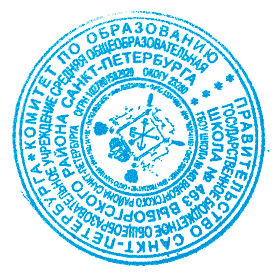 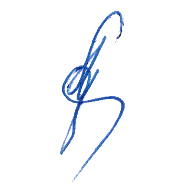 ГБОУ школа №463                                                                                                                                Выборгского района                                                                                                                              Выборгского районаСанкт-Петербурга                                                                                                                                  Санкт-Петербурга  Протокол № 1 от 30.08.2017г.                                                                                                               Приказ № 196 от 31.08.2017г.ПОЛОЖЕНИЕо нормах оценки знаний, умений, навыков учащихся ГБОУ школы 463.Санкт-Петербург 2017Общие положенияНастоящее Положение разработано в соответствии с Законом Российской Федерации «Об образовании», Типовым положением об общеобразовательном учреждении, требованиями ФГОС, Примерными программами по учебным предметам и регламентирует нормы оценки знаний, умений и навыков обучающихся. 1.2. Общеобразовательное учреждение несет в установленном законодательством Российской Федерации порядке ответственность за качество образования и его соответствие государственным стандартам, за адекватность применяемых форм, методов и средств организации образовательного процесса возрастным психофизиологическим особенностям, склонностям, способностям, интересам обучающихся, требованиям охраны их жизни и здоровья.1.3.Настоящее Положение является локальным актом ГБОУ школы № 463, утверждается педагогическим советомГБОУ школы № 463, имеющим право вносить в него свои изменения и дополнения, и обязательно для исполнения всеми участниками образовательных отношений.1.4. Целями системы оценки образовательных достижений учащихся ГБОУ СОШ № 463 являются:создание единой системы оценивания и контроля состояния образования, обеспечивающей определение факторов и своевременное выявление изменений, влияющих на образовательные достижения учащихся;получение объективной информации о состоянии образовательных достижений учащихся, тенденциях его изменения и причинах, влияющих на его уровень;повышение уровня информированности потребителей образовательных услуг при принятии решений, связанных с образованием;принятие обоснованных управленческих решений администрацией ГБОУ школы № 463.1.5. Задачами системы оценивания образовательных достижений учащихся ГБОУ школы № 463 являются:формирование единых критериев оценивания образовательных достижений и подходов к его измерению;повышение объективности контроля и оценки образовательных достижений учащихся, получение всесторонней и достоверной информации о состоянии образования;проведение системного и сравнительного анализа образовательных достижений учащихся для успешной реализации ФГОС НОО и ФГОС ООО и внесения необходимых корректив в образовательную деятельность;обеспечение условий для самоанализа и самооценки всех участников образовательных отношений;содействие повышению квалификации работников системы образования, принимающих участие в процедурах оценки образовательных достижений учащихся.1.6. Принципами построения системы оценивания образовательных достижений учащихся ГБОУ школы № 463 являются:объективность, достоверность, полнота и системность информации;реалистичность требований, норм и показателей образовательных достижений учащихся, их социальной и личностной значимости;открытость, прозрачность процедур оценивания;прогностичность полученных данных, позволяющих прогнозировать ожидаемые результаты;доступность информации о состоянии образовательных достижений учащихся для различных групп потребителей;соблюдение морально-этических норм при проведении процедур оценивания.1.7. Формирующая оценка предназначена для определения текущего уровняусвоения знаний/навыков учащегося в процессе работы над какой-то учебной темой. Она позволяет учителю и ученику скорректировать совместную работу и устранить возможные пробелы и недочеты.Ученик является активным участником учебного процесса, который в соответствии со своими способностями принимает участие в определении цели своей учёбы, учится самостоятельно и вместе с другими учениками, учится оценивать себя и своих соучеников, а также анализировать свою учёбу и управлять ею. 1.8. Цели формирующего оценивания:Провести анализ знаний, умений, ценностных установок, оценок учащегося в процессе обучения посредством формирующего оценивания;Осуществить обратную связь относительно достижений и недостатков учащегося; Сравнить успехи учащегося с его с прежними достижениями;Развить у ученика способности понимать и оценивать себя, свои слабые и сильные стороны;Направить и вдохновить учащегося на дальнейшую учебу;Оказать помощь учащимся в планировании целей и путей   продолжения учебы.1.9.  Общий порядок осуществления формирующего оценивания учителем – предметником.В процессе обучения учитель доводит до учеников основные результаты обучения по предмету.Учащийся знакомится с критериями оценивания, понимает, как учителем    оценивается качество работы. В начале учебного года или учебной четверти ученик совместно с учителем в процессе индивидуальной беседы обсуждает пути и возможности для улучшения учебных результатов, ставит достижимые задачи для своей дальнейшей учебы.В конце четверти/полугодия, года подводятся итоги, обсуждаются результаты, которые могут быть озвучены как в устной, так и зафиксированы в письменной форме.В ходе урока или другой учебной деятельности учащийся получает от учителя, своих товарищей или посредством самооценки устную или письменную словесную обратную связь относительно знаний и умений, касающихся учебного предмета и предметного цикла,а также в основной школе относительно поведения, ценностных установок.1.10. Обратная связь осуществляется:Ежедневно на уроке.В процессе индивидуальной беседы с учеником.Во время индивидуальной консультации с учителем-предметником (по мере необходимости).После проверочных письменных и контрольных работ (по теме, итоговая контрольная работа).После прохождения темыВ конце четверти (раз в четверть), полугодия, в конце года, курса.Через электронный журнал в конце четверти с целью повышения мотивации1.11. Общий порядок осуществления формирующего оценивания классным руководителем.В конце четверти/ года на итоговом классном часеВо время развивающей беседы с учеником.Во время развивающей беседы с учеником и его родителем/опекуном (в первых классах во время индивидуальных бесед с родителями) Во время развивающей беседы с учеником и его родителем/опекуном (в первых классах во время индивидуальных бесед с родителями) 1.12.Информирование об оценивании1. Принципы и порядок оценивания, установленные в ГБОУ школе 463, доступны учащемуся и родителю, опекуну или попечителю (далее родитель). Положение публикуется на Интернет-сайте школы.2.С принципом и порядком оценивания учащихся знакомит классный руководитель и учителя-предметники.3.Учащийся получает информацию о критериях и основных этапах оценивания, имеет представления о средствах оценивания.4.Родитель имеет право получить информацию о принципах оценивания знаний и умений учащегося у классного руководителя, учителя-предметника, завучей.5.Родитель получает информацию о результатах своего ребенка через систему электронного журнала. В случае отсутствия возможностей Интернет-контроля родитель получает информацию через сообщения в дневнике учащегося, устные сообщения учителя, учителя-предметника, через индивидуальные беседы, на родительских собраниях, а также в процессе развивающих бесед. Форма контакта с родителями и получения ими информации обсуждается на первом родительском собрании в начале каждого учебного года.6.В ходе собеседования учитель-предметник – ученик или классный. руководитель – ученик подводятся итоги, совместно ставятся новые цели обучения. Важной составной частью собеседования является самооценка учащегося.7.Результаты формирующего оценивания обсуждаются в ходе развивающего собеседования классного руководителя с учеником и родителем.  Анализируются достижения в развитии учащегося, его учебная деятельность с учетом индивидуальных особенностей.2.Система контроляКонтрольный процесс реализуется путём различного вида процедур: оценки результатов работы на занятии, семинаре, проверки контрольных работ, оценки выполнения учебных заданий, как в классе, так и в домашних условиях, тестов, зачётов и т.д. Контроль может осуществляться в различных формах: тестирование, контрольная работа, зачёт, защита работы, проекта, портфолио и т.д., может быть как устной, так и письменной Система контроля включает в себя разные виды контроля: стартовый, текущий, промежуточный, итоговый, административный.2.1. Стартовый контроль (сентябрь) проводится с целью выявления знаний учащихся, пришедших учиться в школу (2-й –10 класс). 2.2.Текущий контроль (текущая аттестация): оценка качества достижения планируемых результатов какой-либо части (темы) конкретного учебного предмета в процессе изучения обучающимися по результатам проверки (проверок). Организуется преподавателем данного учебного предмета, методическим объединением, заместителем директора по УВР. Под текущим контролем понимаются различные виды проверочных работ как письменных, так и устных, которые проводятся непосредственно в учебное время и имеют целью оценить ход и качество работы учащегося по освоению учебного материала. Текущий контроль предназначен для определения текущего уровня сформированности УУД и осуществляется во время проведения практических занятий, консультаций в форме устного опроса, проверки письменных и практических заданий.2.2.1. Текущая аттестация предусматривается рабочими программами и тематическим планированием. Текущий контроль успеваемости осуществляется учителями на протяжении всего учебного года. 2.2.2. Текущая аттестация обязательна для всех обучающихсяшколы. Общеобразовательное учреждение самостоятельно в выборе системы оценок, формы, порядка и периодичности промежуточной аттестации обучающихся в соответствии со своим Уставом и с Законом Российской Федерации «Об образовании». Во 2 – 9-х классах  текущая аттестация обучающихся в ГБОУ школе № 463 ведется по четырёхбальной системе: «5», «4», «3», «2». Оценка «1» не выставляется.Оценка по предметам выставляется в соответствии с видом деятельности и отражает специфику предмета (см. приложения)2.2.3. При текущем контроле педагогические работники школы имеют право на свободу выбора и использования методов оценки знаний учащихся по своему предмету. 2.2.4. Педагогический работник обязан ознакомить учащихся с системой текущего контроля по своему предмету на начало учебного года. 2.2.5. Педагогический работник обязан своевременно довести до учащихся отметку текущего контроля, обосновав ее в присутствии всего класса, и выставить отметку в классный журнал и дневник учащегося. 2.2.6. Отметки за каждое оценивание выставляются в классный журнал и учитываются при выведении общей отметки по предмету за четверть и год. 2.2.7. Письменные работы обучающего характера (самостоятельные работы) после анализа и оценивания не требуют обязательного переноса отметок в классный журнал.2.2.8. Формы проведения текущего контроля определяются учителем.2.3.Промежуточный контроль.2.3.1. Под промежуточным контролем понимаются различные виды контрольных и проверочных работ – как письменных, так и устных, – которые проводятся в учебное время и имеют целью оценить уровень и качество всего комплекса учебных задач по изученному модулю, разделу (теме). 2.3.2. Отметки за каждое оценивание выставляются в классный журнал и учитываются при выведении общей отметки по предмету за четверть и год. 2.3.3. Для каждого класса по отдельным предметам составляется специальный график тематического контроля, а также сводный график тематического контроля по всем предметам, который исключает проведение более двух контрольных проверок у одного ученика (по разным предметам) в один день. 2.3.4. Составление графика осуществляют учителя-предметники. Контроль и согласование осуществляет заместитель директора по УР (ВШК). 2.4. Итоговый контроль проводится по завершении предмета, класса, четверти в форме контрольной работы, теста, экзамена, зачёта, защиты проекта, портфолио и др. 2.4.1. Учащимся, пропустившим 2/3 учебных занятий и более, предоставляются консультации, тематические зачеты. Ответственность за прохождение пропущенного учебного материала возлагается на родителей (законных представителей). 2.4.2.В конце учебного года выставляются годовые отметки по всем предметам учебного плана. 2.4.3. В случае несогласия учащегося, его родителей с годовой отметкой учащемуся предоставляется возможность сдать экзамен по соответствующему предмету комиссии, образованной приказом директора школы, в присутствии родителей. 2.5. Административный контроль. 2.5.1. Под административным контролем понимаются различные виды контрольных работ – как письменных, так и устных, – которые проводятся в учебное время и имеют целью оценить любой параметр учебных достижений учащихся, исходя из задач администрации по анализу учебного процесса и условий образовательной среды. 2.5.2. Результаты административного контроля выставляются в классный журнал и учитываются при выведении общей отметки по предмету за четверть и год. 2.5.3. Формы проведения административного контроля: определяются администрацией.2.5.4. Контроль и согласование проведения административного контроля осуществляет заместитель директора по УВР (ВШК).3. Технологии, методики, методы, приемы оцениванияОценка – это определение степени усвоения учащимися знаний, умений, навыков в соответствии с требованиями государственного образовательного стандарта. 3.1. Личностные результатыЛичностные результаты учащихся фиксируются через сформированность личностных универсальных учебных действий, определяемую по трём основным блокам:сформированность основ гражданской идентичности личности;готовность к переходу к самообразованию на основе учебно-познавательной мотивации, в том числе готовность к выбору направления профильного образования;сформированность социальных компетенций, включая ценностно-смысловые установки и моральные нормы, опыт социальных и межличностных отношений, правосознание.Личностные результаты:-становление самоопределения личности, включая развитие основ гражданской идентичности личности и формирование внутренней позиции школьника; - развитие мотивов и смыслов учебно-образовательной деятельности; - развитие системы ценностных ориентаций, в том числе морально-этической ориентации, отражающих их индивидуально-личностные позиции, социальные чувства и личностные качества.объектом оценки личностных результатов служит сформированность универсальных действий:Самоопределение – сформированность внутренней позиции школьника – принятие  и освоение новой социальной роли ученика; становление основ гражданской идентичности личности как чувства гордости за свою Родину. народ, историю и осознание своей этнической принадлежности, развитие самоуважения и способности адекватно оценивать себя и свои достижения, видеть сильные и слабые стороны своей личности;Смыслообразование– поиск и установление личностного смысла ( т.е. «значение для себя») учения на основе устойчивой системы учебно-познавательных и социальных мотивов; понимания границ того, «что я знаю», и того «что я не знаю» и стремления к преодолению этого разрыва;Морально-этическаяориентация  - знание основных моральных норм и ориентация на выполнение норм на основе понимания их социальной необходимости; способность к моральной децентрации – учёту мотивов, позиций и интересов участников моральной дилеммы при её разрешении; развитие этических чувств – стыда, вины, совести, как регуляторов морального поведения.Основное содержание оценки личностных результатов: сформированностьвнутренней позиции школьника, которая находит отражение в эмоционально-положительном отношении ученика к школе, ориентации на содержательные моменты школьной действительности – уроки, познание нового, овладение умениями и новыми компетенциями, в характере учебного сотрудничества с учителем и одноклассниками и ориентации на образец поведения «хорошего ученика» как пример для подражания;сформированностиоснов гражданской идентичности– чувство гордости за свою Родину, знание знаменательных для Отечества исторических событий, любовь к родному краю и малой родине, осознание своей национальности, уважение культуры и традиций народов России и мира, отказ от деления на «своих» и «чужих», развитие доверия и способности к пониманию чувств других людей и сопереживанию им;сформированностисамооценки, включая осознание своих возможностей в учении, способности адекватно судить о причинах своего успеха/неуспеха в учении, умение видеть свои достоинства и недостатки, уважать себя и верить в успех;сформированностимотивации учебной деятельности, включая социальные, учебно-познавательные и внешние мотивы, любознательность и интерес к новому содержанию и способам решения проблем, приобретению новых знаний и умений, мотивации достижения успеха, стремления к совершенствованию своих способностей;знания моральных норм и сформированностиморально-этических суждений, способности к оценке своих поступков и действий других людей с точки зрения соблюдения/нарушения моральной нормы.В рамках внутренней оценки возможна ограниченная оценка сформированности отдельных личностных результатов отдельных учащихся, полностью отвечающая этическим принципам охраны и защиты интересов ребёнка и  конфедициальности, в форме не представляющейугрозы, психологической безопасности и эмоциональному статусу учащегося.3.2. Метапредметные результатыМетапредметные результаты учащихся определяются через сформированность регулятивных, коммуникативных и познавательных универсальных учебных действий. Основным объектом оценки метапредметных результатов является:способность и готовность к освоению систематических знаний, их самостоятельному пополнению, переносу и интеграции;способность к сотрудничеству и коммуникации;способность к решению личностно и социально значимых проблем и воплощению найденных решений в практику;способность и готовность к использованию ИКТ в целях обучения и развития;способность к самоорганизации, саморегуляции и рефлексии.Метапредметные:универсальные способы деятельности – познавательные, коммуникативные и способы регуляции своей деятельности, включая планирование, контроль и коррекцию.Оценка метапредметных результатов описана как оценка планируемых результатов представленных в разделах:«Регулятивные учебные действия», «Коммуникативные учебные действия», «Познавательные учебные действия».Объектом оценкиметапредметных результатов: универсальные действия, т.е. такие умственные действия учащихся, которые направлены на анализ и управление своей познавательной деятельностью.К ним относятся:способность принимать и сохранять учебную цель и задачи, самостоятельно преобразовывать практическую задачу в познавательную; умение планировать собственную деятельность в соответствии с поставленной задачей и условиями её реализации и искать средства её осуществления; умение контролировать и оценивать свои действия, вносить коррективы в их выполнение на основе оценки и учёта характера ошибок, проявлять инициативу и самостоятельность в обучении;умение осуществлять информационный поиск, сбор и выделение существенной информации из различных информационных источников;умение использовать знако-символические средства для создания моделей изучаемых объектов и процессов, схем решения учебно-познавательных и практических задач;логические операции сравнения, анализа, обобщения, классификации по родовым признакам. Установления аналогий, отнесения к известным понятиям;умение сотрудничать с учителем и сверстниками при решении учебных проблем. Принимать на себя ответственность за результаты своих действий.Оценка метапредметных результатов проводится в ходе различных процедур.- предметными результатами образовательной деятельности понимается освоенный обучающимися в ходе изучения учебного предмета опыт специфической для данного предмета деятельности по получению нового знания, его преобразованию и применению, а также система основополагающих элементов научного знания, лежащая в основе современной научной картины мира.	Источниками информации для оценивания достигаемыхобразовательных результатов, процесса их формирования и меры осознанности каждым обучающимся особенностей развития его собственного процесса обучения, а также для оценивания хода обучения служат:- работыучащихся, выполняющиеся в ходе обучения (домашние задания, мини-проекты и презентации, формализованные письменные задания – разнообразные тексты, отчеты о наблюдениях и экспериментах, различные словники, памятки, дневники, собранные массивы данных, подборки информационных материалов, поздравительные открытки и т.п., а также разнообразные инициативные творческие работы – иллюстрированные сочинения, плакаты, постеры, поделки и т.п.);- индивидуальная и совместная деятельностьучащихся в ходе выполнения работ;- статистические данные, основанные на ясно выраженных показателях и или/дескрипторах и получаемые в ходе целенаправленных наблюдений или мини-исследований;- результаты тестирования(результаты устных и письменных проверочных работ).3.3.Методы оценивания:	Наблюдения – метод сбора первичной информации путем непосредственной регистрации учителем наличия заранее выделенных им показателей какого-либо аспекта деятельности всего класса или одного ученика. Для фиксации результатов наблюдения используются специальные формы (листы наблюдений), в которых в процессе наблюдения необходимо поставить условный знак (например, «V»). В зависимости от педагогической задачи листы наблюдений могут быть именными (при наблюдении за деятельностью определенного ученика) или аспектными (при оценке сформированности данного аспекта деятельности у всего класса).	Наблюдения проводятся достаточно часто и регулярно. В ходе наблюдений его фокус может перемещаться с наблюдения за всем классом на наблюдение за каким-либо одним ребенком или за каким-либо определенным видом деятельности. Наблюдение может вестись учителей как с позиций внешнего наблюдателя, так и с позиций непосредственного участника деятельности.Оценивания сформированности и индивидуального прогресса в развитии различных навыков:Навык учения–   Приобретение знаний (фиксируется увеличение запаса фактов, идей, слов; умение узнавать знакомое).–   Понимание (фиксируется умение ухватывать смысл, обсуждать и интерпретировать изученное).–   Применение (фиксируется способность использовать изученное на практике или в иных целях).–   Анализ (фиксируется умение вычленять знания или идеи, выделять отдельные компоненты, видеть связи, искать уникальные черты).–   Синтез (фиксируется умение комбинировать, воссоздавать, развивать, создавать новое).–   Оценка (фиксируется умение выдвигать суждения или заключения на основе выбранных критериев, стандартов, условий).–   Диалектичность мышления (фиксируется умение рассматривать объект/явление/суждение и т.п. с разных точек зрения, понимать обе позиции, приводить аргументы, принимая возможность существование иной точки зрения).–   Метазнание (фиксируется умение анализировать свой и чужой мыслительный процесс, задумываться о процессе познания).Социальные навыки:способность принимать ответственность;способность уважать других;умение сотрудничать;умение участвовать в выработке общего решения;способность разрешать конфликты;способность приспосабливаться к выполнению различных ролей при работе в группе.Коммуникативные навыки: слушания (слышать инструкции, слышать других, воспринимать информацию); говорения (ясно выражаться, высказывать мнение, давать устный отчет в малой и большой группе); чтение (способность читать для удовольствия и для получения информации); письма (умение фиксировать наблюдения, делать выписки, излагать краткое содержание, готовить отчеты, вести дневник)Оценка степени сформированности навыков поисковой и проектной деятельности, навыков работы с информацией. умение формулировать вопрос, ставить проблему;умение вести наблюдение;умение спланировать работу,умение спланировать время;умение собрать данные;умение зафиксировать данные;умение упорядочить и организовать данные;умение проинтерпретировать данные;умение представить результаты или подготовленный продукт.Оценивания осознанности каждым обучающимся особенностей развития его собственного процесса обучения. Оценивается самоконтроль и саморегуляция своей учебной деятельности на разных этапах формирования ключевых предметных и ключевых понятий курсов, а также своего поведения, строящегося на сознательном и целенаправленном применении изученного в реальных жизненных ситуациях (например, в отношении формирования навыков здорового образа жизни, навыков безопасного – для себя, окружающих людей, окружающей природы – поведения, навыков социализации и т.п.), характер. Примеры вопросов для самооценивания Выполнение этой работы мне понравилось (не понравилось) потому, что __________________________________________________________________Наиболее трудным мне показалось __________________________________________________________________Я думаю, это потому, что __________________________________________________________________Самым интересным было __________________________________________________________________Если бы я еще раз выполнял эту работу, то я бы сделал следующее __________________________________________________________________Если бы я еще раз выполнял эту работу, то я бы по-другому сделал следующее __________________________________________________________________Я бы хотел попросить своего учителя __________________________________________________________________3.3. Предметные результаты. Оценка предметных результатов представляет собой оценку достижения учащимся планируемых результатов по отдельным предметам. Формирование этих результатов обеспечивается за счёт основных компонентов образовательной деятельности – учебных предметов.Основным объектом оценки предметных результатов в соответствии с требованиями ФГОС НОО и ФГОС ООО является:способность к решению учебно-познавательных и учебно-практических задач, основанных на изучаемом учебном материале, с использованием способов действий, релевантных содержанию учебных предметов, в том числе метапредметных (познавательных, регулятивных, коммуникативных) действий.Оценка по предметам выставляется в соответствии с видом деятельности и отражает специфику предмета (см. приложения)Реальные достижения обучающихся могут соответствовать базовому уровню, а могут отличаться от него как в сторону превышения, так и в сторону недостижения.3.4.Общий порядок оценивания знаний и уменийУчебный процесс и его результаты предусмотрены предметной программой, лежащей в основе обучения учащегося; знания и умения учащегося по предметам сравниваются с ожидаемыми результатами обучения, а также с поставленными целями обучения. Оценивается как процесс учебы, так и итоговые знания и умения по завершении изучения темы. Знания и умения оцениваются учителем на основании устных ответов (выступлений) учащихся, письменных работ, а также на основании практической деятельности учащихся.Объекты оценивания.Оценка предметных результатовпредставляет собой оценку достижения обучающимся планируемых результатов по отдельным предметам.Оцениваются приобретенные знания и умения. Исходя из учебной ступени и особенностей предмета, при оценивании учитываются:объем, правильность, точность и логика представления полученных знаний и умений;самостоятельность и творчество при применении знаний и умений;умение учащихся представлять свои знания в устной или письменной форме;количество и вид ошибок;качество выполнения практической работы;своевременность сдачи работ.Критерии оценивания знаний и умений по предмету разработаны в методических объединениях и представлены в предметных программах обучения.Объект оценивания различается в зависимости от предмета:при оценивании предметов, которые требуют навыков, основанных на особых способностях (физкультура, музыка, искусство и трудовое обучение), учитываются теоретические знания, старание учащегося, отношение к предмету, динамика результатов;    в остальных предметах акцент ставится на прикладную значимость, формирование навыков, компетенций;при оценивании экзаменационного предмета за основу берутся требования к экзамену.3.5.  Система оценивания.При оценивании текущих письменных результатов обучения за основу принимается следующая процентная шкала:86 - 100% из количества пунктов - оценка "5"71 - 85% из количества пунктов - оценка "4"50 - 70% из количества пунктов - оценка "3"20 - 49% из количества пунктов - оценка "2".Предлагаемую шкалу учитель может корректировать, используя поправку в пределах пяти процентов выше или ниже с учетом объема работы, сложности заданий, количества и вида ошибок. Обоснование поправки учитель даёт в комментариях к оценке в электронном журнале.Оценивание учебной деятельности.В начале учебной четверти, полугодия или курса учитель знакомит учащихся с требованиями, предъявляемыми к знаниям и умениям по предмету, сроками и формами их проверки. Критерии оценивания результатов знаний по каждому предмету содержатся в инструкции по оцениванию, которая составляется в методическом объединении и доводится до сведения учащихся, родителей - в начале учебного года, на родительском собрании. В итоговом оценивании должны четко отражаться результаты обучения.Если ученик на уроке не выполняет требований учителя, не участвует в учебном процессе, самовольно покидает классное помещение, учитель имеет право поставить ему оценку «плохо» за работу на уроке.Если в процессе работы выявляется списывание или использование посторонней помощи, то письменную или практическую работу, устный ответ (выступление), практическую деятельность или ее результат можно оценить оценкой «плохо»В электронном журнале неудовлетворительная оценка не удаляется, а исправляется. В результате новая оценка должна быть со звездочкойИтоговое оценивание по всем предметам осуществляется в основной школе по результатам четверти, полугодия, года. Минимальное количество оценок в четверти в основной школе:три, если предмет преподается один или два часа в неделю;пять, если предмет преподается три часа в неделю;семь, если предмет преподается четыре часа и более в неделю.Письменные контрольные работы обязательны для всех учеников. В случае, если ученик не писал контрольную работу, исходя из конкретной ситуации, учитель сам выбирает форму проверки знаний, умений ученика и согласовывает с ним сроки выполнения работы.О сроках проведения контрольной работы учитель-предметник сообщает учащимся в начале учебной четверти и напоминает не менее чем за 5 дней до её проведения.В течение учебного дня в одном классе может проводиться не более одной контрольной работы В течение недели в одном классе может проводиться не более трёх контрольных работ.Проведение контрольных работ не планируется на понедельник и пятницу, также на первый и последний уроки, за исключением, если предмет преподают   только в данные рабочие дни, согласно утверждённому расписанию. Результаты контрольной, письменной или практической работы сообщаются учащимся не позднее, чем через 10 дней со дня её проведения.Анализируя итоги контрольной, письменной или практической работы, учитель-предметник не оглашает отметки и не обсуждает публично результат работы без согласия учащегося.Письменные контрольные, самостоятельные, практические работы выдаются учащимся на руки.Если учащийся опоздал по неуважительной причине на проверочную или контрольную работу, то ученику не даётся дополнительное время на написание работы.Если по предметам физическая культура и трудовое обучение учащийся по медицинским показателям не может выполнять программу обучения в полном объеме, то ему назначается иная опорная система на этот учебный период, чтобы помочь в усвоении необходимых знаний и практических умений, информацию, которую учитель согласует с родителем.Если ученик посещает вне рамок школьной программы учебные заведения, секции, курсы, которые позволяют учащемуся достичь результатов обучения, предусмотренных школьной или индивидуальной учебной программой и получает там документ, в котором есть  оценка полученных знаний, то по согласованию с администрацией школы он может ходатайствовать на основании полученных  результатов о выставлении итоговой оценки по  предмету автоматически. В случае, если его результат в данном учебном заведении не оценивается, тоученику предоставляется право сдать зачет с последующим оцениванием. Форма, сроки и время проведения зачета  согласовываются с завучем и учителем-предметником.3.6. Оценка индивидуальных предметных достижений ведется «методом сложения», при котором фиксируется достижение опорного уровня и его превышение. Это позволяет поощрять продвижение обучающихся, выстраивать индивидуальные траектории движения с учетом «зоны ближайшего развития» («ученик научится», «ученик получит возможность научиться»).Содержательный контроль и оценка предполагают использование различных процедур и методов изучения результативности обучения, вариативности инструментария оценки. Оценочная деятельность и отметочная фиксация осуществляется со  2 класса. Оценочная деятельность и отметочная фиксация не осуществляется  на элективных, факультативных и  кружковых занятияхВ ГБОУ № 463  принята 4-х бальная шкала отметок: «5» - отлично; «4» - хорошо; «3» - удовлетворительно; «2» - неудовлетворительно, отсутствие ответа или работы по неуважительной причине Во 2-11-х классах в течение первого учебного месяца отметка «2» не ставится.Успешность освоения учебныхпрограмм учащихся с 5 по 9 класс определяется по следующей шкале оценивания: «5» (отлично), «4» (хорошо), «3» (удовлетворительно), «2» (неудовлетворительно). Данная шкала в соответствии с ФГОС соотносится с 3-мя уровнями успешности (базовый уровень и уровни выше и ниже базового). Перевод отметки в пятибалльную шкалу осуществляется по следующей схеме:Для описания достижений обучающихся школы используется пять уровней.Отметка «2» ставится в следующих случаях: – не раскрыто основное содержание учебного материала; – обнаружено незнание или непонимание учащимся большей или наибольшей части учебного материала; – допущены ошибки в определении понятий, при использовании специальной терминологии, в рисунках, чертежах или в графиках, в выкладках, которые не исправлены после нескольких наводящих вопросов учителя.Отметка «3» ставится в следующих случаях: – неполно или непоследовательно раскрыто содержание материала, но показано общее понимание вопроса и продемонстрированы умения, достаточные для дальнейшего усвоения программного материала; – имелись затруднения или допущены ошибки в определении понятий, использовании специальной терминологии, чертежах, выкладках, исправленные после нескольких наводящих вопросов учителя; – учащийся не справился с применением теории в новой ситуации при выполнении практического задания, но выполнил задания обязательного уровня сложности по данной теме; – при знании теоретического материала выявлена недостаточная сформированность основных умений и навыков.Ответ оценивается отметкой «4», если он удовлетворяет в основном требованиям на отметку «5», но при этом имеет один из недостатков: – в изложении допущены небольшие пробелы, не исказившие содержание ответа;– допущены один-два недочета при освещении основного содержания ответа, исправленные после замечания учителя; – допущены ошибка или более двух недочетов при освещении второстепенных вопросов или в рисунках, чертежах и т.д., легко исправленных по замечанию учителя. Ответ оценивается отметкой «5», если учащийся: – полно раскрыл содержание материала в объеме, предусмотренном программой и учебником; – изложил материал грамотным языком в определенной логической последовательности, точно используя специальную терминологию и символику; – правильно выполнил рисунки, чертежи, графики, сопутствующие ответу; – показал умение иллюстрировать теоретические положения конкретными примерами, применять их в новой ситуации при выполнении практического задания;– продемонстрировал усвоение ранее изученных сопутствующих вопросов, сформированность и устойчивость используемых при ответе умений и навыков; – отвечал самостоятельно без наводящих вопросов учителя; – возможны одна-две неточности при освещении второстепенных вопросов или в рисунках, чертежах и т.д., которые ученик легко исправил по замечанию учителя. Описанный выше подход применяется в ходе различных процедур оценивания: текущего, промежуточного и итогового.3.7. Оценка предметных и метапредметных результатов по итогам  учебного года:1) Базовыйуровень – способность учащегося действовать только в рамках минимума содержания, рассчитанного на освоение каждым учащимся; 2) Продвинутый уровень – способность учащегося выходить за рамки минимума предметного содержания, применять полученные знания на практике, в том числе, в нестандартных ситуациях;3) Рефлексивно-творческийуровень – способность учащегося  обобщать, систематизировать, анализировать свои знания, творчески использовать их для решения задач, регулярное участие в различных проектах, в том числе, и итоговых; участие в конференциях и т.п.Решение о достижении или недостижении планируемых результатов или об освоении или неосвоении учебного материала принимается на основе результатов выполнения заданий базового уровня. В период введения Стандарта критерий достижения/освоения учебного материала задаётся как выполнение не менее 50% заданий базового уровня или получение 50% от максимального балла за выполнение.Количественная характеристика планируемых результатов определяется  по итогам учебного года на основе  итоговой проверочной работы по предмету.Качественная характеристика  планируемых результатов составляется на основе «портфолио» ученика, его рефлексивной самооценки и публичной презентации результатов обучения за год.Результаты итоговой аттестациивыпускников (в том числе государственной)характеризуют уровень достижения предметных и метапредметных результатов освоения основной образовательной программы основного общего образования, необходимых для продолжения образования. Государственная (итоговая) аттестация выпускников осуществляется внешними (по отношению к образовательному учреждению) органами, т. е. является внешней оценкой.Основным объектом, содержательной и критериальной базой итоговой оценкиподготовки выпускников на ступени основного общего образования в соответствии со структурой планируемых результатов выступают планируемые результаты, составляющие содержание блоков «Выпускник научится» всех изучаемых программ. Итоговая оценка выпускника формируется на основе:• результатов внутришкольного мониторинга образовательных достижений по всем предметам, зафиксированных в оценочных листах, в том числе за промежуточные и итоговые комплексные работы на межпредметной основе;• оценок за выполнение итоговых работ по всем учебным предметам;• оценки за выполнение и защиту индивидуального проекта;• оценок за работы, выносимые на государственную итоговую аттестацию (далее — ГИА).На основании этих оценок делаются выводы о достижении планируемых результатов (на базовом или повышенном уровне) по каждому учебному предмету, а также об овладении обучающимся основными познавательными, регулятивными и коммуникативными действиями и приобретении способности к проектированию и осуществлению целесообразной и результативной деятельности.Все выводы и оценки, включаемые в характеристику, должны быть подтверждены материалами мониторинга образовательных достижений и другими объективными показателями.Четвертные, полугодовые и годовые отметки выставляется за три дня до окончания учебного периода,  как среднеарифметическое текущих оценок, с учётом отметок по итоговому контролю.Четвертные отметки выставляются на основании минимум трёх текущих, а полугодовые на основании минимум пяти отметок.Годовая отметка выставляется как среднеарифметическое четвертных отметок или отметок за I, II полугодие и  в пользу учащегося.Итоговая отметка во 2-8,10 классах дублирует годовую отметку, а в 9,11 классах выставляется с учётом экзаменационных отметок (оценок), но в пользу ученика.3.8. Мотивация/поощрениеУченику может быть разрешено не выполнять итоговую работу за четверть/курс, год, если он показал отличные промежуточные результаты и количество пропусков уроков по предмету за этот период не превысило 10%. В этом случае оценка за работу выставляется на основании промежуточных.Ученику, принимавшему участие в предметных олимпиадах, конкурсах, викторинах, соревнованиях и проектах школы учителем-предметником может быть предоставлена возможность не выполнять тематическую контрольную/зачетную работу.Ученику, принимавшему участие в предметных олимпиадах, конкурсах, викторинах, соревнованиях и проектах на уровне района, города, республики и показавшему качественные результаты, определённые условиями конкурса, учителем-предметником может быть предоставлена возможность не выполнять итоговую работу за четверть/курс.3.9.Исправление оценок.Учащийся имеет право пересдать неудовлетворительную оценку за контрольную работу до окончания четверти.Обязательна для переписывания в случае неудовлетворительной оценки только итоговая контрольная работа.Для улучшения итоговой оценки за четверть ученик может ходатайствовать перед учителем (классным руководителем, завучем) об исправлении только одной оценки из проверочных/контрольных работ по предмету за данный учебный период. Если ученик не писал итоговую контрольную работу, то учитель вправе не выставлять четвертную оценку. Если ученик в течение 10 учебных дней не воспользовался возможностью сдать пропущенный материал, то при выставлении итоговой отметки считается, что усвоенные за соответствующий период знания и умения оцениваются как «слабо» или «недостаточно», что влияет на конечный результат.Разрешение на улучшение оценки, в том числе и положительной, за письменную контрольную или практическую работу дает учитель в зависимости от посещаемости, прилежания, текущих оценок, способностей ученика.При исправлении оценки выставляется среднее арифметическое первоначальной и исправленной оценки в пользу ученика. 3.10 Организация пересдачи работ или пропущенного материала.Пересдачу письменных работ или пропущенного материала организует учитель-предметник во время консультаций по предмету или по согласованному с учащимся времени.Каждый учитель-предметник проводит для учащихся консультации по своему предмету еженедельно согласно графику, утверждённому директором школы.Информация о времени и месте проведения консультаций учителями-предметниками размещена на школьном сайте, инфостенде и в дневниках учащихся I-IIIступени.Расписание консультаций до сведения учащихся доводит классный руководитель во время классного часа на первой неделе нового учебного года.Учащиеся I-III ступени заполняют график консультаций в дневнике на первом классном часе.В случае если дата и время пересдачи материала устанавливается по договорённости с учащимся, то учитель-предметник сообщает об этом родителям учащегося.3.11.Итоговое оцениваниеВ первом классе безотметочное обучение.  Во 2-11 классах итоговая оценка по предмету выставляется за учебную четверть, полугодие и учебный год.Годовая оценка по предмету выставляется на основании четвертных, полугодовых оценок.Итоговая оценка (четверть, полугодие, год) выставляется на основании всех полученных за учебный период текущих оценок. При этом за основу принимается следующая шкала4,75 – 5,00 – оценка «5»3,75 – 4,74 – оценка «4»2,60 –3,74 – оценка «3»0–2,59 – оценка «2»Предлагаемую шкалу учитель может корректировать с поправкой в пределах 0,05 балла выше или ниже с учетом различного удельного веса текущих оценок, общего отношения учащегося к учебе.Оценка за четверть учащемуся, находящемуся на домашнем обучении, может быть выставлена при наличии не менее трёх отметок.Если количество пропусков занятий превысило 30% от общего количества уроков в данном учебном периоде, то учитель для объективности итогового оценивания вправе назначить дополнительный устный или письменный зачёт по пропущенному материалу.Учащемуся 9-го, 11 класса годовые оценки выставляются до начала выпускных экзаменов, за исключением предметов, по которым учащийся оставлен на дополнительную учебную работу.На основании итоговых оценок педагогический совет принимает решение о переводе учащихся в следующий класс. Решение о переводе учащегося в следующий класс принимается педсоветом до окончания учебного периода.10. Обучающиеся, успешно освоившие содержание учебных программ за учебный год, решением педагогического совета переводятся в следующий класс. 11.В отношении учащихся, имеющих по итогам учебного года 2 и более неудовлетворительных оценки, педагогический совет школы может рекомендовать родителям: повторный курс обучения; обучение в вечерней школе; обучение в форме семейного образования, экстерната.12.Обучающиеся, не освоившие образовательную программу предыдущего уровня, не допускаются к обучению на следующей ступени общего образования.3.12.Условный перевод обучающихсяУсловный перевод в следующий класс применяется к обучающимся на ступени основного общего образования, имеющим по итогам учебного года академическую задолженность по одному предмету.Учащиеся, имеющие неудовлетворительную годовую отметку по учебному предмету, должны пройти итоговый контроль по этому предмету. Решение об условном переводе в следующий класс принимается педагогическим советом с учетом возможностей учащегося установить пробелы в знаниях в установленные сроки. В приказе директора школы о переводе учащихся указываются фамилии учащихся, переведенных условно в следующий класс. Администрация школы знакомит под роспись родителей (законных представителей) учащихся. С учащимися, условно переведенными в следующий класс условно, в течение установленного педагогическим советом срока проводятся специальные занятия с целью усвоения ими учебной программы соответствующего предмета в полном объёме. Формы и методы этой работы определяются учителем в зависимости от уровня знаний учащегося и его индивидуальных особенностей.Результаты работы по ликвидации академической задолженности подводятся на итоговом занятии путем проведения контрольной работы или устного опроса учащегося. Письменные работы хранятся в школе до окончания учебного года.По результатам итогового занятия педагогический совет принимает решение об окончательном переводе учащегося в следующий класс или повторном его обучении в предшествующем классе. На основании решения педсовета директор школы издает приказ, который доводится до сведения учащегося и его родителей (законных представителей) в трехдневный срок.4.Оспаривание оценок и разрешение спорных вопросов.4.1. Порядок информирования об оценивании учащихсяОбщая  информацияВ начале четверти, полугодия или курса учитель-предметник сообщает учащимся о требуемых учебных результатах, времени и видах контроля за степенью их достижения, а также о критериях оценивания (см. закон)С порядком оценивания поведения и прилежания классный руководитель знакомит учащихся в начале учебного года.Родителей знакомят с порядком оценивания учебных результатов учащихся на общем установочном родительском собрании параллели в начале учебного года и на классных собраниях. Информация об оценкахУчащиеся получают обоснованные сведения о своих оценках от учителей, а также проверенные письменные работы для анализа ошибок и дальнейшего улучшения результатов. Выставление неудовлетворительных оценокдолжно быть обязательно синдивидуальным  комментарием учителя.Учитель-предметник, классный руководитель сообщает результаты обучения родителям через электронный журнал или/и дневник учащегося. Решение о выборе формы обратной связи принимается на первом родительском собрании нового учебного года. При желании родитель получает дополнительную информацию индивидуально или по электронной почте, или во время консультаций учителя, или в другое согласованное время.4.2.Разрешение спорных вопросов при оцениванииОспаривание оценок. Учащиеся и родители имеют право в течение 10 дней после появления оценки в электронном журнале оспаривать учетные и итоговые оценки, а также итоговые словесные оценки и добиваться их изменения (пересмотра).Порядок оспариванияВозникшие при оценивани учащегося особое мнение и спорные вопросы разрешаются по просьбе учащегося или родителя в первую очередь учителем-предметником и классным руководителем. Учитель обязан объяснить принципы, порядок и критерии оценивания, в соответствии с которыми выставлены оценки, а также обосновать правильность оценок и их соответствие требованиям.При необходимости спорные вопросы рассматривает директор и/или заместитель директора по учебно-воспитательной работе на основании письменного обоснованного ходатайства учащегося или его родителей, затем педагогический совет лицея. О своём решении школа сообщает учащемуся и его родителям в течение пяти рабочих дней после принятия решения.Оценка предметных результатовпредставляет собой оценку достижения обучающимся планируемых результатов по отдельным предметам..5. Права и обязанности участников образовательных отношений5.1. Права и обязанности учащихся5.1.1. Учащиеся имеют право:- на собственную оценку своих достижений и трудностей;- участвовать в разработке критериев оценки работы;- на самостоятельный выбор сложности и количество проверочных заданий;- на оценку своего творчества и инициативы во всех сферах школьной жизни, так же как и на оценку навыковой стороны обучения;- представить результаты своей деятельности в форме "портфолио" и публично их защитить;- на ошибку и время на ее ликвидацию;5.1.2. Учащиеся обязаны:- по возможности проявлять оценочную самостоятельность в учебной работе;- овладеть способами оценивания, принятыми в основной школе;- иметь портфолио образовательных достижений, в котором бы отражалась контрольно-оценочная деятельность ученика;- освоить обязательный минимум УУД в соответствии с ФГОС ООО.5.2. Права и обязанности учителя5.2.1. Учитель имеет право:- иметь свое оценочное суждение по поводу работы учащихся;- оценивать работу учащихся по их запросу и по своему усмотрению. Оценка учащихся должна предшествовать оценке учителя;- оценивать учащихся только относительно его собственных возможностей и достижений;- оценивать деятельность учащихся только после совместно выработанных критериев оценки данной работы.5.2.2. Учитель обязан:- соблюдать правила оценочной безопасности;- работать над формированием самоконтроля и самооценки у учащихся;- оценивать не только навыковую сторону обучения, но также творчество и инициативу во всех сферах школьной жизни с помощью - способов качественного оценивания;- вести учет продвижения учащихся в классном и электронном журнале в освоении УУД;- доводить до сведения родителей достижения и успехи учащихся за семестр и учебный год.5.3. Права и обязанности родителей5.3.1. Родитель имеет право:- знать о принципах и способах оценивания в ГБОУ школе № 463;- на получение достоверной информации об успехах и достижениях своего ребенка;- на индивидуальные консультации с учителем по поводу проблем, трудностей и путей преодоления их у своего ребенка.5.3.2. Родитель обязан:- знать основные моменты данного Положения;- информировать учителя о возможных трудностях и проблемах ребенка, с которыми родитель сталкивается в домашних условиях;- посещать родительские собрания, на которых идет просветительская работа по оказанию помощи в образовании их детей.6. Ответственность сторон6.1. Администрация ГБОУ СОШ № 463 управляет процессом контрольно-оценочной деятельности участников образовательных отношений на основании данного Положения.6.2. В период подготовки к промежуточной аттестации учащихся администрация  ОУ:- организует обсуждение на педагогическом совете вопросов о порядке и формах проведения промежуточной аттестации учащихся, системе оценивания по ее результатам;- доводит до сведения всех участников образовательных отношений сроки и перечень предметов, по которым организуется промежуточная аттестация учащихся, а также формы ее проведения;- организует необходимую консультативную помощь ученикам при их подготовке к промежуточной аттестации.6.3. После завершения промежуточной аттестации администрация организует обсуждение ее итогов на заседаниях школьных методических объединений и педагогического совета.6.4. ГБОУ школа № 463 обязана:- обеспечить учащемуся получение бесплатного общего образования на уровне основного общего образования в соответствии с требованиями ФГОС ООО;- обеспечить учащемуся организацию образовательной деятельности в соответствии с ООП НОО, ООП  ООО, регулируемой учебным планом, годовым календарным режимом работы и расписанием занятий;-  осуществлять текущий, промежуточный и итоговый контроль за результатами освоения учащимися образовательной программы и в доступной форме информировать о результатах родителей и учащегося;-  обеспечить бесплатный доступ к библиотечным и информационным ресурсам ОУ;- обеспечить участие учащегося в государственной итоговой аттестации по результатам освоения программы основного общего образования в форме и в сроки, предусмотренные законодательными и нормативными правовыми актами Российской Федерации.6.5. Родители учащихся обязаны:-  обеспечить условия для освоения детьми образовательной  программы, действующей в ГБОУ школе № 463;- обеспечить посещение учащимся занятий согласно учебному расписанию и иных школьных мероприятий, предусмотренных документами, регламентирующими деятельность ОУ;-  обеспечить подготовку домашних заданий;- ответственность за ликвидацию неуспеваемости возлагается на родителей (законных представителей) ученика;- ответственность за прохождение пропущенного учебного материала возлагается на учащегося, его родителей/законных представителей.7. Нормы оценок знаний обучающихся по предметамОценка по предметам выставляется в соответствии с видом деятельности и отражает специфику предмета (см. приложения 1,2)Приложение 1.Критерии оценивания в начальной школеНормы оценок в начальной школе по ФГОСРусский язык. 
Диктант. 
«5» – ставится. если нет ошибок и исправлений; работа написана аккуратно в соответствии с требованиями каллиграфии (c 3 класса возможно одно исправление графического характера). 
«4» – ставится, если не более двух орфографических ошибок; работа выполнена чисто, но есть небольшие отклонения от каллиграфических норм. 
«3» – ставится, если допущено 3 – 5 ошибок, работа написана небрежно. 
«2» – ставится, если допущено более 5 орфографических ошибок, работа написана неряшливо. 
Ошибкой в диктанте следует считать: 
• нарушение правил орфографии при написании слов; 
• пропуск и искажение букв в словах; 
• замену слов; 
• отсутствие знаков препинания в пределах программы данного класса; 
• неправильное написание слов, которые не проверяются правилом (списки таких слов даны в программе каждого класса). 

За ошибку не считаются: 
• ошибки на те разделы орфографии и пунктуации, которые ни в данном классе, ни в предшествующих классах не изучались; 
• единичный пропуск точки в конце предложения, если первое слово следующего предложения написано с заглавной буквы; 
• единичный случай замены одного слова без искажения смысла. 

За одну ошибку в диктанте считаются: 
- два исправления; 
- две пунктуационные ошибки; 
- повторение ошибок в одном и том же слове, например, в слове «ножи» дважды написано в конце «ы». Если же подобная ошибка встречается в другом слове, она считается за ошибку. 

Негрубыми ошибками считаются следующие: 
- повторение одной и той же буквы в слове; 
- недописанное слово; 
- перенос слова, одна часть которого написана на одной строке, а вторая опущена; 
- дважды записанное одно и то же слово в предложении. 

Грамматическое задание. 
«5» – ставится за безошибочное выполнение всех заданий, когда ученик обнаруживает осознанное усвоение определений, правил и умение самостоятельно применять знания при выполнении работы; 
«4» - ставится, если ученик обнаруживает осознанное усвоение правил, умеет применять свои знания в ходе разбора слов и предложений и правильно выполнил не менее 3/4 заданий; 
«3» – ставится, если ученик обнаруживает усвоение определённой части из изученного материала, в работе правильно выполнил не менее 1/2 заданий; 
«2» – ставится, если ученик обнаруживает плохое знание учебного материала, не справляется с большинством грамматических заданий; 

Списывание текста. 
«5» - ставится за безошибочное аккуратное выполнение работы; 
«4» – ставится, если в работе 1 – 2 орфографические ошибки и 1 исправление (1 кл.); 1 ошибка и 
1 исправление (2-4 кл.); 
«3» – ставится, если в работе допущены 3 орфографические ошибки и 1 исправление (1 кл.); 
2 ошибки и 1 исправление (2 и 3 кл.); 
«2» – ставится, если в работе допущены 4 орфографические ошибки (1 кл.); 3 ошибки (2 -4 кл.); 

Контрольный диктант. 
1. Объём соответствует количеству слов по нормам чтения (за 1 минуту). 
2. Негрубые ошибки: исключения из правил; повторение одной и той же буквы (букварь); 
перенос слов; единичный пропуск буквы на конце слова;. 
3. Однотипные ошибки: первые три однотипные ошибки = 1 ошибке, но каждая следующая подобная считается за отдельную ошибку. 
4 При трёх поправках оценка снижается на 1 балл. 
Оценки за контрольный диктант. «5» – не ставится при трёх исправлениях, но при одной негрубой ошибке можно ставить; 
«4» – 2 орфограф. и 2 пунктуац. ошибки или 1 орфограф. и 3 пунктуац.; 
«3» – 3 – 4 орфограф. и 4 пунктуац. ошибки, а также при 5 орфограф. ошибках; 
«2» - более 5 – 8 орфограф. ошибок; 

Оценки за грамматические задания. 
«5» – всё верно; 
«4» – не менее 3/4 верно; 
«3» – не менее 1/2 верно; 
«2» – не выполнено больше половины общего объёма заданий; 

Словарный диктант Количество слов 
(оценивается строже контрольного диктанта). для словарного диктанта. 
«5» – нет ошибок; 1 класс – 7 – 8 слов; 
«4» – 1 – 2 ошибки или 1 исправление; 2 класс – 10 – 12 слов; 
«3» – 3 – 4 ошибки (если 15 – 20 слов); 3 класс – 12 – 15 слов; 
«2» – 5 – 7 ошибок; 4 класс – до 20 слов. 

Контрольное списывание. 
«5» – нет ошибок; 
«4» – 1 – 2 ошибки или 1 исправление (1 кл.), 1 ошибка или 1 исправление (2 – 4 кл.); 
«3» – 3 ошибки и 1 исправление (1 кл.), 2 ошибки и 1 исправление (2 – 4 кл.); 
«2» – 4 ошибки (1 кл.), 3 ошибки (2 – 4 кл.); 
Тест.
«5» -   правильно выполнено более ¾ заданий;«4» – правильно выполнено не менее ¾ заданий ;«3» – правильно выполнено не менее ½  заданий ;«2» – правильно выполнено  менее ½  заданий ;Критерии оценки работ творческого характера.  	К работам творческого характера относятся изложения, сочинения, рассказы по картинкам, личному опыту и т.д. на начальной  ступени школы все творческие работы носят обучающий характер, поэтому отрицательная оценка за них не  выставляются и в классный журнал не заносится.	Во 2-4  классах за обучающие изложения и сочинения выставляется две отметки через дробь в одну клетку – за содержание и за грамотность.	В третьем классе проводится 1 контрольное изложение за учебный год, в четвертом – 2 контрольных изложения за год. Оценки за контрольные изложения выставляются через дробную черту – за содержание и грамматику.    Изложение. Изложение проверяет, как идет формирование навыка письменной речи; умения понимать и передавать основное содержание текста без пропусков существенных моментов; умение организовывать письменный пересказ, соблюдая правила родного языка.Цель проведения изложения: определить формирование навыков письменной речи, передачу содержания текста, правильное построение предложений, соблюдение синтаксических норм.Тексты для 2-3 классов, предназначенные для изложения и сочинения, соответственно увеличиваются на 15-20 слов для каждого класса; тексты для 4 класса – до 25-30 слов.Примерный объём текстов для изложенийСочинение.Примерный объём сочиненийПримечание: В связи с развитием письменной речи изложение и сочинение носит обучающий характер, а не контролирующий. Учитывая, что данный вид работ в начальной школе носит обучающий характер, неудовлетворительные оценки выставляются только за «контрольные» изложения Литературное  чтение.Контрольная проверка навыка чтения проводится на конец полугодия у каждого учащегося, оценка выставляется в классный журнал по следующим критериям :-         беглость, правильность, осознанность, выразительность.Оценка "5" ставится, если выполнены все 4 требования.Оценка "4" ставится, если выполняется норма чтения по беглости (в каждом классе и в каждой четверти она разная), но не выполнено одно из остальных требований.Оценка "3" ставится, если выполняется норма по беглости, но не выполнено два других требования.Оценка "2" ставится, если выполняется норма беглости, но не выполнены остальные три требования  или  не выполнена норма беглости, а остальные требования выдержаны. В индивидуальном порядке, когда учащийся прочитал правильно, выразительно, понял прочитанное, но не уложился в норму по беглости на небольшое количество слов, ставится положительная отметка.Чтение наизустьОценка "5" – твердо, без подсказок, знает наизусть, выразительно  читает.Оценка "4" – знает стихотворение  наизусть,  но допускает при  чтении  перестановку  слов, самостоятельно исправляет допущенные неточности.Оценка "3" – читает наизусть, но при чтении обнаруживает нетвердое усвоение текста.Оценка "2" – нарушает последовательность при чтении, не полностью воспроизводит текст.Выразительное чтение стихотворенияТребования к выразительному чтению:Правильная постановка логического ударенияСоблюдение паузПравильный выбор темпаСоблюдение нужной интонацииБезошибочное чтениеОценка "5" – выполнены правильно все требованияОценка "4" – не соблюдены 1–2 требованияОценка "3" – допущены ошибки по трем требованиямОценка "2" – допущены ошибки более, чем по трем требованиямЧтение по ролямТребования к чтению по ролям:Своевременно начинать читать свои словаПодбирать правильную интонациюЧитать безошибочноЧитать выразительноОценка "5" – выполнены все требованияОценка "4" – допущены ошибки по одному какому-то требованиюОценка "3" – допущены ошибки по двум требованиямОценка "2" – допущены ошибки по трем требованиямПересказОценка "5" – пересказывает содержание прочитанного самостоятельно, последовательно, не упуская главного (подробно или кратко, или по плану), правильно отвечает на    вопрос, умеет подкрепить ответ на вопрос чтением соответствующих отрывков.  Оценка "4" – допускает 1-2 ошибки, неточности, сам исправляет ихОценка "3" – пересказывает при  помощи  наводящих вопросов учителя,  не умеет последовательно  передать содержание прочитанногоПересказОценка "5" – пересказывает содержание прочитанного самостоятельно, последовательно, не                                         упуская главного (подробно или кратко, или по плану), правильно отвечает на                           вопрос, умеет подкрепить ответ на вопрос чтением соответствующих отрывков.Оценка "4" – допускает 1-2 ошибки, неточности, сам исправляет ихОценка "3" – пересказывает при  помощи  наводящих вопросов учителя,  не умеет                            последовательно  передать содержание прочитанногоТехника чтения.Математика.	Примеры.				Задачи.«5» – без ошибок;			«5» – без ошибок;«4» – 1 – 2 ошибки;			«4» – 1 – 2 негрубые ошибки;«3» – 2 – 3 ошибки;			«3» – 2 – 3 ошибки (более половины работы сделано верно).«2» – 4 и более ошибок.		«2» – 4 и более ошибок.Комбинированная. 
«5» – нет ошибок; 
«4» – 1 – 2 ошибки, но не в задаче; 
«3» – 2 – 3 ошибки, 3 – 4 негрубые ошибки, но ход решения задачи верен; 
«2» – не решена задача или более 4 грубых ошибок. 

Грубые ошибки: вычислительные ошибки в примерах и задачах; порядок действий, неправильное решение задачи; не доведение до конца решения задачи, примера; невыполненное задание. 
Негрубые ошибки: нерациональные приёмы вычисления; неправильная постановка вопроса к действию при решении задачи; неверно оформленный ответ задачи; неправильное списывание данных; не доведение до конца преобразований.За грамматические ошибки, допущенные в работе по математике, оценка не снижается.За небрежно оформленную работу, несоблюдение правил и каллиграфии оценка снижается на один балл.ТЕСТ.
«5» -   правильно выполнено более ¾ заданий;«4» – правильно выполнено не менее ¾ заданий ;«3» – правильно выполнено не менее ½  заданий ;«2» – правильно выполнено  менее ½  заданий ;Окружающий мир.Классификация ошибок и недочетов, влияющих на снижение оценкиОшибки:неправильное определение понятия, замена существенной характеристики понятия несущественной;нарушение последовательности в описании объекта (явления) в тех случаях, когда она является существенной;неправильное раскрытие (в рассказе-рассуждении) причины, закономерности, условия протекания того или иного изученного явления;ошибки в сравнении объектов, их классификации на группы по существенным признакам;незнание фактического материала, неумение привести самостоятельные примеры, подтверждающие высказанное суждение;отсутствие умения выполнять рисунок, схему; неправильное заполнение таблицы; неумение подтвердить свой ответ схемой, рисунком, иллюстративным материалом;ошибки при постановке опыта, приводящие к неправильному результат:неумение ориентироваться на карте и плане, затруднения в правильном показе изученных объектов (природоведческих и исторических).Недочеты:преобладание при описании объекта несущественных его признаков;неточности при выполнении рисунков, схем, таблиц, не влияющие отрицательно на результат работы; отсутствие обозначений и подписей;отдельные нарушения последовательности операций при проведении опыта, не приводящие к неправильному результату;неточности в определении назначения прибора, его применение осуществляется после наводящих вопросов;неточности при нахождении объекта на карте.Характеристика цифровой оценки (отметки)«5» («отлично») - уровень выполнения требований значительно выше удовлетворительного: отсутствие ошибок как по текущему, так и по предыдущему учебному материалу; не более одного недочета; логичность и полнота изложения.«4» («хорошо») - уровень выполнения требований выше удовлетворительного: использование дополнительного материала, полнота и логичность раскрытия вопроса; самостоятельность суждений, отражение своего отношения к предмету обсуждения. Наличие 2-3 ошибок или 4-6 недочетов по текущему учебному материалу; не более 2 ошибок или 4 недочетов по пройденному материалу; незначительные нарушения логики изложения материала; использование нерациональных приемов решения учебной задачи; отдельные неточности в изложении материала.«3» («удовлетворительно») - достаточный минимальный уровень выполнения требований, предъявляемых к конкретной работе; не более 4-6 ошибок или 10 недочетов по текущему учебному материалу; не более 3-5 ошибок или не более 8 недочетов по пройденному учебному материалу; отдельные нарушения логики изложения материала; неполнота раскрытия вопроса.«2» («плохо») - уровень выполнения требований ниже удовлетворительного: наличие более 6 ошибок или 10 недочетов по текущему материалу; более 5 ошибок или более 8 недочетов по пройденному материалу; нарушение логики; неполнота, нераскрытость обсуждаемого вопроса, отсутствие аргументации либо ошибочность ее основных положений.Характеристика словесной оценки (оценочное суждение)Словесная оценка есть краткая характеристика результатов учебного труда школьников. Эта форма оценочного суждения позволяет раскрыть перед учеником динамику результатов его учебной деятельности, проанализировать его возможности и прилежание. Особенностью словесной оценки являются ее содержательность, анализ работы школьника, четкая фиксация успешных результатов и раскрытие причин неудач. Причем эти причины не должны касаться личностных характеристик учащегося.Оценочное суждение сопровождает любую отметку в качестве заключения по существу работы, раскрывающего как положительные, так и отрицательные ее стороны, а также пути устранения недочетов и ошибок.Характеристика цифровой отметки (оценки) при устном ответе:"5" - выставляется, если учебный материал излагается полно, логично, отсутствуют ошибки или имеется один недочёт, ученик может привести примеры из дополнительной литературы."4" - ответ полный, но имеются незначительные нарушения логики изложения материала."3" - ответ раскрыт не полно, осуществляется по наводящим вопросам, имеются отдельные нарушения в логике изложения материала."2" - ответ не раскрывает обсуждаемый вопрос, отсутствует полнота и логика изложения учебного материала.Ошибки и недочёты, влияющие на снижение оценки:Ошибки:неправильное определение понятий, замена существенной характеристики понятия несущественной;нарушение последовательности в описании объектов (явлений), если она является существенной;неправильное раскрытие причины, закономерности, условия протекания того или иного явления, процесса;неумение сравнивать объекты, производить их классификацию на группы по существенным признакам;незнание фактического материала, неумение самостоятельно привести примеры, подтверждающие высказанное суждение;неумение ориентироваться по карте, правильно показывать изучаемые объекты.Недочёты:преобладание при описании объекта несущественных признаков;неточности в определении назначения прибора, его использование;неточности при нахождении объектов на карте.Технология.Оценка «5» тщательно спланирован труд и рационально организовано рабочее место;задание выполнено качественно, без нарушения соответствующей  технологии;правильно выполнялись приемы труда, самостоятельно и творчески выполнялась работа;полностью соблюдались правила техники безопасности.Оценка «4»допущены незначительные недостатки в планировании труда и организации рабочего места;задание выполнено  с небольшими отклонениями (в пределах нормы) от соответствующей технологии изготовления;в основном правильно выполняются приемы труда;работа выполнялась самостоятельно;норма времени выполнена или недовыполнена 10-15 %;полностью соблюдались правила техники безопасности.Оценка «3»имеют место недостатки в планировании труда и организации рабочего места;задание выполнено с серьезными замечаниями  по соответствующей технологии изготовления;отдельные приемы труда выполнялись неправильно;самостоятельность в работе была низкой;норма времени недовыполнена на 15-20 %;не полностью соблюдались правила техники безопасности.Оценка «2»имеют место существенные недостатки в планировании труда и организации рабочего места;неправильно выполнялись многие приемы труда;самостоятельность в работе почти отсутствовала;норма времени недовыполнена на 20-30 %;не соблюдались многие правила техники безопасности.Изобразительное искусство.Критерии оценивания предметных уменийОценка «5» - поставленные задачи выполнены быстро и хорошо, без ошибок; работа выразительна и интересна.Оценка «4» - поставленные задачи выполнены быстро, но работа не выразительна, хотя и не имеет грубых ошибок.Оценка «3» - поставленные задачи выполнены частично, работа не выразительна, в ней можно обнаружить грубые ошибки.Оценка «2» - поставленные задачи не выполнены.Критерии и система оценки творческой работы1.Как решена композиция: правильное решение композиции, предмета, орнамента (как организована плоскость листа, как согласованы между собой все компоненты изображения, как выражена общая идея и содержание).2.Владение техникой: как ученик пользуется художественными материалами, как использует выразительные художественные средства в выполнении задания.3.Общее впечатление от работы. Оригинальность, яркость и эмоциональность созданного образа, чувство меры в оформлении и соответствие оформления  работы. Аккуратность всей работы.Из всех этих компонентов складывается общая оценка работы обучающегося.Оценка тестовой работы.Отметка «5»При выполнении 100-90% объёма работыОтметка «4»При выполнении 89 - 76% объёма работыОтметка «3»При выполнении 75 - 50% объёма работыОтметка «2»При выполнении 49 - 0 % объёма работыОценка реферата.Отметка «5»Работа содержательна, логична, изложение материала аргументировано, сделаны общие выводы по теме.Показано умение анализировать различные источники, извлекать из них информацию.Показано умение систематизировать и обобщать информацию, давать ей критическую оценку.Работа демонстрирует индивидуальность стиля автора.Работа оформлена в соответствии с планом, требованиями к реферату, грамотно.Отметка «4»Работа содержательна, изложение материала аргументировано, сделаны общие выводы по выбранной теме, но изложение недостаточно систематизировано и последовательно.Показано умение анализировать различные источники информации, но работа содержит отдельные неточности.Показано умение систематизировать и обобщать информацию, давать
ей критическую оценку.Работа оформлена в соответствии с планом, но не соблюдены все
требования по оформлению реферата (неправильно сделаны ссылки, ошибки в списке библиографии).Отметка «3»Тема реферата раскрыта поверхностно.Изложение материала непоследовательно.Слабая аргументация выдвинутых тезисов.Не соблюдены требования к оформлению реферата (отсутствуют сноски, допущены ошибки, библиография представлена слабо).Отметка «2»Тема реферата не раскрыта.Работа оформлена с грубыми нарушениями требований к реферату.Оценка проектной работы.Отметка «5»Правильно поняты цель, задачи выполнения проекта.Соблюдена технология исполнения проекта.Проявлены творчество, инициатива.Предъявленный продукт деятельности отличается высоким качеством исполнения, соответствует заявленной теме.Отметка «4»1. Правильно поняты цель, задачи выполнения проекта.2. Соблюдена технология исполнения проекта, но допущены незначительные ошибки, неточности в оформлении.3. Проявлено творчество.4. Предъявленный продукт деятельности отличается высоким качеством исполнения, соответствует заявленной теме.Отметка «3»1. Правильно поняты цель, задачи выполнения проекта.2. Допущены нарушения в технологии исполнения проекта, его оформлении.3. Не проявлена самостоятельность в исполнении проекта.Отметка «2»1. Проект не выполнен или не завершен.Английский язык.Оценка выполнения упражнений на лексику и грамматикуОценка умений чтения и аудированияОценка умений говоренияОценка умений письмаКлассификация ошибок и недочетов, влияющих на снижение оценки:Ошибки:нарушение правил написания слов, включая грубые случаи пропуска, искажения, перестановки, замены и вставки лишних букв в словах; неправильное написание слов; несоблюдение правил пунктуации; несоблюдение правил орфографии; употребление слов в неверном значении; несоблюдение правильного порядка слов;За одну ошибку в диктанте считаются:два исправления; две пунктуационные ошибки; повторение ошибок в одном и том же слове.Негрубыми ошибками считаются:недописанное слово; дважды написанное одно и то же слово в предложении; отсутствие "красной" строки; неправильное написание словаДиктантыОценка "5" ставится за диктант, в котором нет ошибок и исправлений.Оценка "4" ставится за диктант, в котором допущено не более двух ошибок.Оценка "3" ставится за диктант, в котором допущено 3-5 ошибок.Оценка "2" ставится за диктант, в котором более 5 ошибок.Грамматические заданияОценка "5" ставится за безошибочное выполнение всех заданий.Оценка "4" ставится, если ученик правильно выполнил не менее  3/4  заданий.Оценка "3" ставится, если ученик правильно выполнил не менее 1/2 заданий.Оценка "2" ставится, если ученик не справился с большинством грамматических заданий.СочиненияОценка "5" ставится:а) по содержанию и речевому оформлению:- последовательное воспроизведение текста, логически последовательное раскрытие темы, отсутствие фактических ошибок, богатство лексического запаса, правильность речевого оформления (допускается не более одной речевой неточности);б) грамотность:- нет орфографических и пунктуационных ошибок;- допускается 1-2 исправления.Оценка "4" ставится:а) по содержанию и речевому оформлению;-  имеются незначительные нарушения последовательности изложения мыслей;- имеются отдельные фактические и речевые неточности;- допускается не более 3 речевых недочетов;б) грамотность:- две орфографические и одна пунктуационная ошибки.Оценка "3" ставится:а) по содержанию и речевому оформлению:- отклонение от темы;- допущены отдельные нарушения в последовательности изложения мыслей;- недостаток лексического запаса;- имеются речевые неточности;- допускается не более 5 речевых недочетов в содержании и построении текста;б) грамотность:- 3-5 орфографических и 1-2 пунктуационных ошибок.Оценка "2" ставится:а) по содержанию и речевому оформлению:- работа не соответствует теме;- много фактических неточностей;- нарушена последовательность изложения мыслей;- отсутствие логической связи в тексте;- недостаток лексического запаса;- более 6 речевых недочетов и ошибок в содержании и построении текста;б) грамотность:- более З орфографических и 3-4 пунктуационных ошибок.ТестОценка "5" ставится за 100% правильно выполненных заданий.Оценка "4" ставится за 80% правильно выполненных заданий.Оценка "3" ставится за 60% правильно выполненных заданий.Оценка "2" ставится, если правильно выполнено менее 60% заданийКлассификация ошибок и недочетов, влияющих на снижение оценки:Ошибки:нарушение правил написания слов, включая грубые случаи пропуска, искажения, перестановки, замены и вставки лишних букв в словах; неправильное написание слов; несоблюдение правил пунктуации; несоблюдение правил орфографии; употребление слов в неверном значении; несоблюдение правильного порядка слов;За одну ошибку в диктанте считаются:два исправления; две пунктуационные ошибки; повторение ошибок в одном и том же слове.Негрубыми ошибками считаются:недописанное слово; дважды написанное одно и то же слово в предложении; отсутствие "красной" строки; неправильное написание словаДиктантыОценка "5" ставится за диктант, в котором нет ошибок и исправлений.Оценка "4" ставится за диктант, в котором допущено не более двух ошибок.Оценка "3" ставится за диктант, в котором допущено 3-5 ошибок.Оценка "2" ставится за диктант, в котором более 5 ошибок.Грамматические заданияОценка "5" ставится за безошибочное выполнение всех заданий.Оценка "4" ставится, если ученик правильно выполнил не менее  3/4  заданий.Оценка "3" ставится, если ученик правильно выполнил не менее 1/2 заданий.Оценка "2" ставится, если ученик не справился с большинством грамматических заданий.СочиненияОценка "5" ставится:а) по содержанию и речевому оформлению:- последовательное воспроизведение текста, логически последовательное раскрытие темы, отсутствие фактических ошибок, богатство лексического запаса, правильность речевого оформления (допускается не более одной речевой неточности);б) грамотность:- нет орфографических и пунктуационных ошибок;- допускается 1-2 исправления.Оценка "4" ставится:а) по содержанию и речевому оформлению;-  имеются незначительные нарушения последовательности изложения мыслей;- имеются отдельные фактические и речевые неточности;- допускается не более 3 речевых недочетов;б) грамотность:- две орфографические и одна пунктуационная ошибки.Оценка "3" ставится:а) по содержанию и речевому оформлению:- отклонение от темы;- допущены отдельные нарушения в последовательности изложения мыслей;- недостаток лексического запаса;- имеются речевые неточности;- допускается не более 5 речевых недочетов в содержании и построении текста;б) грамотность:- 3-5 орфографических и 1-2 пунктуационных ошибок.Оценка "2" ставится:а) по содержанию и речевому оформлению:- работа не соответствует теме;- много фактических неточностей;- нарушена последовательность изложения мыслей;- отсутствие логической связи в тексте;- недостаток лексического запаса;- более 6 речевых недочетов и ошибок в содержании и построении текста;б) грамотность:- более З орфографических и 3-4 пунктуационных ошибок.ТестОценка "5" ставится за 100% правильно выполненных заданий.Оценка "4" ставится за 80% правильно выполненных заданий.Оценка "3" ставится за 60% правильно выполненных заданий.Оценка "2" ставится, если правильно выполнено менее 60% заданийМузыка.По предмету «Музыка» учебные достижения учащихся проводятся по итогам учебных триместров и учебного года, что отражает качественный уровень освоения рабочей учебной программы.В качестве форм контроля могут использоваться творческие задания, анализ музыкальных произведений, музыкальные викторины, тесты, кроссворды, терминологические диктанты, защита проектов, рефератов, презентаций.При оценивании успеваемости ориентирами для учителя являются конкретные требования к учащимся, представленные в программе каждого класса и примерные нормы оценки знаний и умений.Учебная программа предполагает освоение учащимися различных видов музыкальной деятельности: хорового пения, слушания музыкальных произведений, импровизации, коллективного музицирования.Слушание музыкиНа уроках проверяется и оценивается умение учащихся слушать музыкальные произведения, давать словесную характеристику их содержанию и средствам музыкальной выразительности, умение сравнивать, обобщать; знание музыкальной литературы.Учитывается:степень раскрытия эмоционального содержания музыкального произведения через средства музыкальной выразительности;самостоятельность в разборе музыкального произведения;умение учащегося сравнивать произведения и делать самостоятельные обобщения на основе полученных знаний.Критерии оценки:Отметка «5»Дан правильный и полный ответ, включающий характеристику содержания музыкального произведения, средств музыкальной выразительности, ответ самостоятельный;Отметка «4»Ответ правильный, но неполный: дана характеристика содержания музыкального произведения, средств музыкальной выразительности с наводящими (1-2) вопросами учителя;Отметка «3»Ответ правильный, но неполный, средства музыкальной выразительности раскрыты недостаточно, допустимы несколько наводящих вопросов учителя;Отметка «2»Оответ обнаруживает незнание и непонимание учебного материала.Хоровое пение.Для оценивания качества выполнения учениками певческих заданий необходимо предварительно провести индивидуальное прослушивание каждого ребёнка, чтобы иметь данные о диапазоне его певческого голоса.Учёт полученных данных, с одной стороны, позволит дать более объективную оценку качества выполнения учеником певческого задания, с другой стороны - учесть при выборе задания индивидуальные особенности его музыкального развития и, таким образом, создать наиболее благоприятные условия опроса. Так, например, предлагая ученику исполнить песню, нужно знать рабочий диапазон его голоса и, если он не соответствует диапазону песни, предложить ученику исполнить его в другой, более удобной для него тональности или исполнить только фрагмент песни: куплет, припев, фразу.Критерии оценки:Отметка «5»Знание мелодической линии и текста песни, чистое интонирование и ритмически точное исполнение, выразительное исполнение;Отметка «4»Знание мелодической линии и текста песни, в основном чистое интонирование, ритмически правильное, пение недостаточно выразительное;Отметка «3»Допускаются отдельные неточности в исполнении мелодии и текста песни, неуверенное и не вполне точное, иногда фальшивое исполнение, есть ритмические неточности, пение невыразительное;Отметка «2»Исполнение неуверенное, фальшивое.Музыкальная терминологияКритерии оценки:Отметка «5»Твердое знание терминов и понятий, умение применять это значение на практике.Отметка «4»Неточность в формулировках терминов и понятий, умение частично применять их на практике.Отметка «3»Слабое (фрагментарное) знание терминов и понятий, неумение использовать их на практике.Отметка «2»Незнание терминов и понятий, отсутствие навыков использования их на практике.Критерии оценивания устного ответа:Отметка «5»Учащиеся правильно излагают изученный материал;Анализирует произведения музыки, живописи, графики, архитектуры, дизайна, скульптуры;Выделяет особенности образного языка конструктивных видов искусства, единства функционального художественно-образных начал и их социальную роль;Знает основные этапы развития и истории музыки, архитектуры, дизайна, живописи и т.д., тенденции современного конструктивного искусства.Отметка «4»Учащиеся полностью овладел программным материалом, но при изложении его допускает неточности второстепенного характера.Отметка «3»Учащийся слабо справляется с поставленным вопросом;Допускает неточности в изложении изученного материала.Отметка «2»Учащийся допускает грубые ошибки в ответеНе справляется с поставленной целью урока.Музыкальная викторинаКритерии оценки:Отметка «5»Все музыкальные номера отгаданы учащимся верно;Отметка «4»Два музыкальных произведения отгаданы не верно;Отметка «3»Четыре музыкальных номера не отгаданы;Отметка «2»Пять и более музыкальных номеров не отгаданы учащимся.Оценка тестовой работы.Отметка «5»При выполнении 100-90% объёма работыОтметка «4»При выполнении 89 - 76% объёма работыОтметка «3»При выполнении 75 - 50% объёма работыОтметка «2»При выполнении 49 - 0 % объёма работыОценка реферата.Отметка «5»Работа содержательна, логична, изложение материала аргументировано, сделаны общие выводы по теме.Показано умение анализировать различные источники, извлекать из них информацию.Показано умение систематизировать и обобщать информацию, давать ей критическую оценку.Работа демонстрирует индивидуальность стиля автора.Работа оформлена в соответствии с планом, требованиями к реферату, грамотно.Отметка «4»Работа содержательна, изложение материала аргументировано, сделаны общие выводы по выбранной теме, но изложение недостаточно систематизировано и последовательно.Показано умение анализировать различные источники информации, но работа содержит отдельные неточности.Показано умение систематизировать и обобщать информацию, давать
ей критическую оценку.Работа оформлена в соответствии с планом, но не соблюдены все
требования по оформлению реферата (неправильно сделаны ссылки, ошибки в списке библиографии).Отметка «3»Тема реферата раскрыта поверхностно.Изложение материала непоследовательно.Слабая аргументация выдвинутых тезисов.Не соблюдены требования к оформлению реферата (отсутствуют сноски, допущены ошибки, библиография представлена слабо).Отметка «2»Тема реферата не раскрыта.Работа оформлена с грубыми нарушениями требований к реферату.Оценка проектной работы.Отметка «5»Правильно поняты цель, задачи выполнения проекта.Соблюдена технология исполнения проекта.Проявлены творчество, инициатива.Предъявленный продукт деятельности отличается высоким качеством исполнения, соответствует заявленной теме.Отметка «4»1. Правильно поняты цель, задачи выполнения проекта.2. Соблюдена технология исполнения проекта, но допущены незначительные ошибки, неточности в оформлении.3. Проявлено творчество.4. Предъявленный продукт деятельности отличается высоким качеством исполнения, соответствует заявленной теме.Отметка «3»1. Правильно поняты цель, задачи выполнения проекта.2. Допущены нарушения в технологии исполнения проекта, его оформлении.3. Не проявлена самостоятельность в исполнении проекта.Отметка «2»1. Проект не выполнен или не завершен.Требования к ведению тетрадиВ тетрадь записываются:1. Темы уроков.2. Имена композиторов, даты их жизни, иногда краткая информация об их творчестве и созданных произведениях.3. Названия звучащих на уроках произведений и краткая информация об их создании.4. Названия и авторы разучиваемых песен.5. Сложно запоминающиеся тексты песен.6. Музыкальные впечатления.7. Сообщения, выполняемые учащимися по желанию (по темам отдельных уроков.)8. В конце тетради ведется словарь музыкальных терминов, который пополняется из год в год.Тетрадь должна вестись аккуратно, может быть оформлена иллюстрациями, рисунками, портретами композиторов (в связи с записываемыми темами).Тетрадь, таким образом, является рукотворным индивидуальным мини-учебником, куда ученик записывает нужную информацию, которую ему предстоит запомнить.Тетрадь проверяется учителем один раз в триместр.Оценка выставляется за:1. Ведение тетради (эстетическое оформление), наличие всех тем, аккуратность.2. Ведение словаря3. Выполненное домашнее задание.4. Самостоятельную письменную работу по карточкам: блиц-опрос (тесты), игра «Угадай мелодию».Существует достаточно большой перечень форм работы, который может быть выполнен обучающимися и соответствующим образом оценен учителем.1.Работа по карточкам (знание музыкального словаря)2.Кроссворды.3.Рефераты и творческие работы по специально заданным темам или по выбору обучающегося.4.Блиц-ответы (письменно) по вопросам учителя на повторение и закрепление темы.
Физическая культура.В пределах доступного дети должны знать терминологию, правила игр, способы выполнения упражнений, уметь объяснить это своими словами. Должны уметь выполнять упражнения, предусмотренные программой и пройденные на уроках. Учащиеся должны не только знать правила и содержание игры, но и уметь играть, умело использовать в играх изученные упражнения, согласовывать свои действия с действиями товарищей.Необходимо, чтобы каждый учащийся в течении четверти получил пять - шесть оценок. При оценке успеваемости принимаются во внимание индивидуальные особенности детей: принадлежность к разным медицинским группам, уровень физического развития, последствия заболеваний и др. Учащиеся, освобождённые от занятий физической культурой по медицинским показателям должны присутствовать на уроках физкультуры по расписанию, если родители или учителя хотят забрать ребёнка, они должны предупредить учителя физической культуры и в этом случае ответственность за жизнь и здоровье ребёнка они берут на себя. Освобождённые оцениваются по основам знаний или написанию сообщений по заданной теме. Учащиеся, занимающиеся в спортивных клубах или школах должны сдавать тесты или отвечать устно по теме сообщения.Оценка умений и навыков выставляется за качество выполнения упражнений. Успеваемость учащихся по физической культуре оценивается по общепринятой в школе пятибалльной системе.Для всех видов физических упражнений , в том числе и игр, может быть . использован следующий критерий оценок:Оценка "5" - упражнение выполнено в соответствии с заданием, правильно, без напряжения, уверенно; в играх учащийся показал знание правил игры, умение пользоваться изученными упражнениями для быстрейшего достижения индивидуальных и коллективных целей в игре. Оценка "4" - упражнение выполнено в соответствии с заданием, правильно, но с некоторым напряжением, недостаточно уверенно, в играх учащийся показал знание правил игры, но недостаточно уверенно умеет пользоваться изученными движениями для быстрейшего достижения результатов в игре. Оценка "3" - упражнение выполнено правильно, но недостаточно точно, с большим напряжением, допущены незначительные ошибки; в играх учащийся показал знание лишь основных правил, но не всегда умеет пользоваться изученными движениями.Оценка "2" - упражнение выполнено неправильно, с грубыми ошибками; в играх учащийся показал слабое знание правил, неумение пользоваться изученными упражнениями.Оценка успеваемости за четверть выставляется на основании данных текущего учета. При этом не допускается суммирование всех оценок и определение среднеарифметического показателя. Все оценки, поставленные учащимся в порядке индивидуального и фронтального опроса, имеют влияние на итоговую оценку за четверть. Однако преимущественное значение следует придавать выполнению основных упражнений, изучаемых в течение четверти, а не общим показателям физического развития.Оценка за год выставляется на основании четвертных оценок в соответствии с общепедагогическими требованиями.Критерии оценки успеваемости по технике владения двигательными действиями (умения и навыки).Отметка «5»- двигательное действие выполнено правильно (заданным способом), точно в надлежащем темпе, легко и четко.Отметка «4»- двигательное действие выполнено правильно, но недостаточно легко и четко, наблюдается некоторая скованность движений.Отметка «3»- двигательное действие выполнено в основном правильно, но допущена одна грубая или несколько мелких ошибок, приведших к неуверенному или напряженному выполнению.Отметка «2»- двигательное действие выполнено неправильно, с грубыми ошибками, неуверенно, нечетко.ТестыКроме того, следует учитывать количественный показатель учащихся при выполнении нормативов по бегу, прыжкам, метаниям.Тесты по физической подготовленностиБезотметочное обучение в первом классе.Организация системы оценивания учебных достижений младших школьников в условиях безотметочного обучения.В соответствии с требованиями ФГОС НОО необходимо использовать систему оценки, ориентированную  на выявление и оценку образовательных достижений учащихся с целью итоговой оценки подготовки  выпускников на ступени начального общего образования. 	В 1 классе ведется безотметочное обучение, основная цель которого- сформировать и развить оценочную деятельность детей, сделать педагогический процесс гуманным и направленным на развитие личности ребенка. В 1 классе используется три вида оценивания -текущее,  тематическое и итоговое – без выставления бальной отметки, но сопровождающиеся словесной оценкой. 
1. В первом классе исключается система балльного (отметочного) оценивания.     Не допускается использование любой знаковой символики, заменяющей цифровую отметку (звездочки, самолетики, солнышки и пр.). Допускается лишь словесная объяснительная оценка.         Допускается словесное оценивание - устным ответам учитель даёт словесную оценку:если очень хорошо - «Умница!», «Молодец!», «Отлично!», если есть маленькие недочёты – «Хорошо» и т. д.      При неправильном ответе ученика запрещается говорить «не думал», «неверно», лучше обходиться репликами «ты так думаешь», «это твое мнение» и т. д.Оцениванию не подлежат: темп работы ученика, личностные качества школьников, своеобразие их психических процессов (особенности памяти, внимания, восприятия, темп деятельности и  др.).
-           Оцениванию подлежат индивидуальные учебные достижения учащихся (сравнение сегодняшних достижений ребенка с его собственными вчерашними достижениями). Положительно оценивается каждый удавшийся шаг ребенка, попытка (даже неудачная) самостоятельно найти ответ на вопрос. Необходимо поощрять любое проявление инициативы, желание высказаться, ответить на вопрос, поработать у доски. Поощрять, не боясь перехвалить. Учить детей осуществлять самоконтроль: сравнивать свою работу с образцом, находить ошибки устанавливать их причины, самому вносить исправления. Осуществление информативной и регулируемой обратной связи с учащимися должно быть ориентировано на успех, содействовать становлению и развитию самооценки. Оценивание должно быть направлено на эффективное обучение и научение ребенка.
2. В первом классе домашние задания не задаются.
3. Безотметочное обучение устанавливается в 1 классе в течение всего учебного года.4. Оценка деятельности учащихся осуществляется в конце каждого урока.Предпочтение следует отдавать качественной оценке деятельности каждого ребёнка на уроке: его творческим находкам в процессе обсуждений и самореализации. Можно использовать «Алгоритм самооценки». В первом классе алгоритм состоит из 4 вопросов:Какое было дано задание? (Учимся вспоминать цель работы)Удалось выполнить задание? (Учимся сравнивать результат с целью)Задание выполнено верно или не совсем? (Учимся находить и признавать ошибки)Выполнил самостоятельно или с чьей-то помощью? (Учимся оценивать процесс)После проведения итоговых контрольных работ по предметам и диагностик метапредметных результатов используются таблицы результатов, в которые учитель выставляет отметку за каждое из заданий в таблицу результатов. Отметки в таблицы результатов выставляются в 1 классе в виде « + » (зачет, решение задачи, выполнение задания) или « - » (задача не решена, задание не выполнено).Рекомендации к текущей проверке в 1-ом классе В течение    учебного года осуществляется текущая проверка знаний, умений, навыков. В период обучения грамоте она проводится посредством небольших работ, включающих в себя письмо под диктовку изученных строчных и прописных букв, отдельных слогов, слов простой структуры, списывание слов и небольших по объему предложений и рукописного, и печатного шрифтов.В конце учебного года проводятся контрольные работы типа списывания с печатного шрифта и письмо под диктовку небольших по объему текстов. Подбираются тесты, в которых написание слова не расходится с произношением.Объем диктантов и текстов для списывания должен быть следующим: в начале года составлять 5-7 строчных и прописных букв, 3-6 слогов, 3-6 слов или 1-2 предложения из 2-4 слов.В 1-ом классе согласно Положению о безотметочном оценивании обучающихся 1-го класса, используется только словесная оценка, критериями которой является соответствие или несоответствие требованиям программы.  Приложение 2.РУССКИЙ ЯЗЫК. Оценка устных ответов учащихсяУстный опрос является одним из основных способов учета знаний, умений и навыков учащихся по русскому языку. При оценке ответа ученика надо руководствоваться следящими критериями:полнота и правильность ответа;степень осознанности, понимания изученного;речевое оформление ответа.Развернутый ответ ученика должен представлять собой связное, логически последовательное сообщение на определенную тему, показывать его умение применять определения, правила к конкретным случаям.Оценка «5» ставится, если ученик:обстоятельно, с достаточной полнотой излагает текущий материал, дает правильные определения языковых понятий;обнаруживает полное понимание материала, может обосновать свои суждения, применять знания на практике, привести необходимые примеры не только по учебнику, но и самостоятельно составленные;излагает материал последовательно и правильно с точки зрения норм литературного языка.Оценка «4» ставится, если ученик дает ответ, удовлетворяющий тем же требованиям, что и для оценки «5», но допускает единичные ошибки, которые сам же исправляет после замечаний учителя, и единичные погрешности в последовательности и языке изложения.Оценка «3» ставится, если ученик обнаруживает знание и понимание основных положений данной темы, но:излагает материал недостаточно полно и допускает неточности в определении понятий или формулировке правил;не умеет достаточно глубоко и доказательно обосновать свои суждения и привести свои примеры,излагает материал недостаточно последовательно и допускает ошибки в языковом оформлении изложения.Оценка «2» ставится, если ученик: обнаруживает незнание большей части соответствующего раздела изученного материала, допускает ошибки в формулировке определений и правил, искажающие их смысл, беспорядочно и неуверенно излагает материал. Оценка "2" отмечает такие недостатки в подготовке ученика, которые являются серьезным препятствием к успешному овладению последующим материалом.Оценка диктантовДля диктантов целесообразно использовать связные тексты. Эти тексты должны отвечать нормам современного литературного языка, быть доступными по содержанию учащимся данного класса.Объем диктанта устанавливается:для 5 класса - 90-100 слов, для 6 класса -100-110, для 7 класса - 110-120, для 8 класса - 120-140, для 9 класса - 140-160. (При подсчете учитываются как самостоятельные, так и служебные слова).Примечание. Если диктант сопровождается грамматическим заданием, объем его может быть сокращен примерно на 10 слов.Словарный диктант может состоять из следующего количества слов: для 5 класса -10-15 слов, для б класса -15-20, для 7 класса - 20-25, для 8 класса - 25-30, для 9 класса - 30-35.Для контрольных диктантов следует подбирать такие тексты, в которых изучаемые в данной теме орфограммы и пунктограммы были бы представлены 2-3 случаями. Из изученных ранее орфограмм и пунктограмм включаются основные; они также должны быть представлены 2-3 случаями. В целом количество проверяемых орфограмм и пунктограмм не должно превышать: в 5 классе - 12 различных орфограмм и 2-3 пунктограмм, в б классе - 16 различных орфограмм и 2-3 пунктограмм, в 7 классе - 20 различных орфограмм и 2-3 пунктограмм, в 8 классе - 24 различных орфограмм и 10 пунктограмм, в 9 классе - 24 различных орфограмм и 15 пунктограмм.В тексты контрольных диктантов могут включаться только те вновь изученные орфограммы, которые в достаточной мере закреплялись (не менее чем на двух-трех предыдущих уроках).В диктантах должно быть до 5 слов с непроверяемыми написаниями, правописанию которых ученики специально обучались. До конца первой четверти, а в 5 классе - до конца первого учебного полугодия сохраняется объем текста, рекомендованный для предыдущего класса.Диктант, имеющий целью проверку подготовки учащихся по определенной теме, должен, включать основные орфограммы или пунктограммы этой темы, а также обеспечивать выявление прочности: ранее приобретенных навыков. Итоговые диктанты, проводимые в конце полугодия и в конце учебного года, проверяют подготовку учащихся, как правило, по всем изученным темам.При оценке диктанта исправляются, но не учитываются орфографические и пунктуационные ошибки:1)  на правила, которые не включены в школьную программу,2)  на  еще не изученные правила;3)  в словах с непроверяемыми написаниями, над которыми не проводилась специальная работа;4) в передаче так называемой авторской пунктуации.Исправляются, но не учитываются ошибки, к которым следует отнести написания, искажающие звуковой облик слова, например: "рапотает" (вместо работает), "дупло" (вместо дупло), "мемля" (вместо земля).При оценке диктантов важно также учитывать характер ошибки. Среди ошибок следует выделять негрубые, то есть не имеющие существенного значения для характеристики грамотности. При подсчете ошибок две негрубые считаются за одну.К негрубым относятся ошибки:1) в исключениях из всех правил;2)  в написании большой буквы в составных собственных наименованиях, 3)  в случаях слитного и раздельного написания приставок в наречиях, образованных от существительных с предлогами;4)  в случаях, когда вместо одного знака поставлен другой;5)  в случаях, требующих различения не и ни (в сочетаниях не кто иной, как..., не что иное, как..., никто иной не..., ничто иное не...);6)  в пропуске   одного   из   сочетающихся   знаков   препинания   или   в нарушении: их последовательности.При наличии в контрольном диктанте более 5 поправок (исправление неверного написания на верное) оценка, снижается на один балл, но такое снижение не должно привести к неудовлетворительной оценке работы ученика. Отличная оценка не выставляется при наличии 3 и более исправлении.Диктант оценивается одной отметкой.Оценка "5" выставляется за безошибочную работу при наличии в ней 1 негрубой орфографической или 1 негрубой пунктуационной ошибки.Оценка "4" выставляется при наличии в диктанте 2 орфографических и 2 пунктуационных ошибок, или 1 орфографической и 3  пунктуационных ошибок, или 4 пунктуационных при отсутствии орфографических ошибок. Оценка "4" может выставляться при 3 орфографических ошибках, если среди них есть однотипные.Оценка "3" может быть выставлена за диктант, в котором допущены 4 орфографические и 4 пунктуационные ошибки, или 3 орфографические и 5 пунктуационных ошибок, или 7 пунктуационных ошибок при отсутствии орфографических. В 5 классе допускается выставление оценки "3" за диктант при 5 орфографических и 4 пунктуационных ошибках. Оценка "3" может быть выставлена также при наличии 6 орфографических и 6 пунктуационных ошибок, если среди тех и других имеются по 3 однотипные ошибки.Оценка "2" ставится за. диктант, в котором допущено до 7 орфографических и 7 пунктуационных ошибок или 6 орфографических и 8 пунктуационных ошибок, 5 орфографических и 9 пунктуационных ошибок, 8 орфографических и б пунктуационных ошибок.При некоторой вариативности количества ошибок, учитываемых при выставлении оценки: за диктант, следует принимать во внимание предел, превышение которого не позволяет выставлять данную оценку. Таким пределом является для оценки "4" 2 орфографические ошибки, для оценки "3" - 4 орфографические ошибки (для 5 класса - 5 орфографических ошибок), для оценки «2» - 8 орфографических ошибок.В контрольной работе, состоящей из диктанта и дополнительного грамматического, орфографического, лексического задания, выставляются две оценки отдельно за каждый, вид работы.При оценке выполнения грамматического задания рекомендуется руководствоваться следующим:Оценка "5" ставится, если ученик выполнил все задания.Оценка "4" ставится, если ученики правильно выполнил не менее s заданий.Оценка "3" ставится за работу, в которой правильно выполнено не менее половины заданий.Оценка "2" ставится за работу, в которой не выполнено более половины задании.Оценка сочинений и изложенийСочинения и изложения в 5-9 классах проводятся в соответствии с требованиями раздела программы "Развитие навыков связной речи".Примерный объем текста для подробного изложения: в 5 классе - 100-150 слов, в б классе - 150-200, в 7 классе - 200-250,в 8 классе - 250-350, в 9 классе -350450.Текст итоговых контрольных изложений в 7 и 8 классах может быть несколько увеличен по сравнению с нормами.Рекомендуется следящий примерный объем самостоятельных классных сочинений: в 5 классе - 0,5-1,0 страницы, в 6 классе - 1,0-1,5, в 7 классе - 1,5-2,0, в 8 классе - 2,0-2,5, в 9 классе - 2,5-3,5.К указанному объему сочинений учитель должен относиться как к сугубо примерному, так как объем ученического сочинения зависит от многих обстоятельств, в частности от стиля и жанра сочинения, характера темы и замысла, темпа, письма учащихся, их общего развития и т.п. Однако, если объем сочинения в полтора (и более) раза меньше или больше указанной примерной нормы, то учитель имеет право понизить или повысить оценку (кроме выставления оценки "5").С помощью сочинений и изложений проверяются:1) умение раскрывать тему и производить отбор языковых средств в соответствии с темой и задачей высказывания;2)        соблюдение грамматических норм и правил правописания.Поэтому любое сочинение или изложение оценивается двумя оценками: первая ставится за его содержание и речевое оформление, вторая – за  грамотность.Обе оценки считаются оценками по русскому языку, за исключением случаев, когда проводится работа, проверяющая знания по литературе. В этом случае первая оценка (за содержание и речь) считается оценкой по литературе.При оценке содержания работы и его речевого оформления учитель руководствуется следующими критериями: Оценка «5»:1.  Содержание работы полностью соответствует теме.2.  Фактические ошибки отсутствуют.3.  Содержание излагается последовательно (по сформулированному плану жди без него).4. Работа отличается богатством словаря и точностью словоупотребления, разнообразием используемых морфологических категорий и синтаксических конструкций (с учетом объема изученных грамматических сведений и сведенийпо стилистике).5.  Достигнуто стилевое единствоДопускается: 1 орфографическая, или 1 пунктуационная, или 1 грамматическая ошибка.Оценка «4»:В  целом в работе допускается 1 недочет в содержании  и  1 речевой недочет .1. Содержание работы в основном соответствует  теме (имеются  незначительные отклонения  от темы)2.  Содержание в основном достоверно, но   имеются единичные фактические неточности.3.   Имеются незначительные нарушения   последовательности в изложении мысли.4..  Лексический и грамматический строй речи в  целом достаточно разнообразен.5.  Стиль работы отличается единством и  достаточной выразительность.    Допускаются:   2 орфографические и   2  пунктуационные ошибки, или 1 орфографическая и  3   пунктуационные ошибки, или 4 пунктуационные ошибки: при отсутствии орфографических ошибок, а также 2 грамматических ошибки.Оценка «3»1. В целом в работе допускается не более 2  недочетов  в   содержании   и   не более  3 речевых недочетов.2.  Работа достоверна, в главном, но в ней  последовательности изложения.3.  . В работе допущены существенные  отклонения от темы.4.  Беден словарь и однообразны  употребляемые синтаксические   конструкции, встречается неправильное  словоупотребление.5.  Стиль работы не отличается единством,   речь недостаточно выразительна.Допускаются: 4 орфографические и 4 пунктуационных ошибки, или 3 орфографические и 5 пунктуационных ошибок, или 7 пунктуационных при   отсутствии орфографических ошибок (в 5 классе - 5 орфографических ошибок   и  4 пунктуационные ошибки), а также 4 грамматические   ошибки.Оценка «2»В целом в работе допускается не более 4 недочетов в содержании и 5 речевых   недочетов.1. Работа не соответствует теме.2. Допущено много фактических неточностей.3. Нарушена .последовательность изложения мыслей во всех частях работы, отсутствует связь между ними, работа не соответствует плану.4. Крайне беден словарь, работа, написана короткими однотипными предложениями со слабо выраженной связью между ними, часты случаи неправильного словоупотребления.5. Нарушено стилевое единство текста. В целом в работе допущено до б недочетов в содержании и до 7 речевых недочетов.Допускаются: 7 орфографических и 7 пунктуационных ошибок или 6 орфографических   и 8 пунктуационных ошибок, 5 орфографических и 9 пунктуационных ошибок, 8 орфографических и б пунктуационных ошибок, а также 7 грамматических ошибок.Примечание:1. Учителю необходимо учитывать самостоятельность, оригинальность замысла ученического сочинения, уровень его композиционного и речевого оформления. Наличие оригинального замысла, его хорошая реализация позволяет повысить первую оценку за сочинение на 1 балл.2.  Первая оценка (за содержание и речь) не может быть положительной, если не раскрыта    тема    высказывания,    хотя    по    остальным    показателям    оно  написано удовлетворительно.3.  На оценку сочинения и изложения распространяются приведенные в пункте П указания об учете при выставлении оценки однотипных: ошибок и сделанных учеником исправлений.4. Оценка обучающих работОбучающие  работы  (различные    виды    упражнений    и   диктантов неконтрольного характера) оцениваются более строго, чем контрольные работы. При оценке обучающих работ учитываются:1) степень самостоятельности учащегося,2)  этап обучения;3)  объем работы.    Если возможные ошибки были предупреждены в ходе работы, оценки "5" и "4" ставятся только в том случае, когда ученик не допустил ошибок или допустил, но исправил ошибку. При этом выбор одной из этих оценок при одинаковом уровне грамотности и содержания определяется степенью аккуратности записи, подчеркиваний и других особенностей оформления, а также наличием или отсутствием описок. В работе, превышающей по количеству слов объем диктанта для данного класса, для оценки "4" допустимо и 2 исправления ошибок.    Первая (или: первая и вторая) работа, как классная, так и домашняя, по закреплению определенного умения и навыка проверяется, но по усмотрению учителя может не оцениваться.    Совершенно самостоятельно выполненные работы (без предшествовавшего анализа ошибок в классе) оцениваются по нормам для контрольных работ соответствующего или близкого вида.5. Выведение итоговых оценок        За учебную четверть (за полугодие) и учебный год ставится итоговая оценка. Она является единой и отражает в обобщенном виде все стороны подготовки ученика по русскому языку: усвоение теоретического материала, овладение умениями, речевое развитие, уровень орфографической и пунктуационной грамотности.     Итоговая оценка не должна выводиться механически, как среднее арифметическое предшествующих оценок. Решающим при ее определении следует считать фактическую подготовку ученика по всем показателям ко времени выведения этой оценки. Однако, дня того чтобы стимулировать серьезное отношение учащихся к занятиям на протяжении всего учебного года, при выведении итоговых оценок необходимо учитывать результаты их текущей успеваемости) оценки за устные ответы, обучающие работы, а также уровень выполнения контрольных работ).    При выведении итоговой оценки преимущественное внимание уделяется отметкам, отражающим овладение навыками (орфографическими, пунктуационными, речевыми). Поэтому итоговая оценка не может быть положительной, если на протяжении четверти (полугодия) большинство контрольных диктантов, сочинений, изложений за орфографическую, пунктуационную, речевую грамотность оценивались баллом «2».      В старших классах обе оценки за сочинение, характеризующие знания учащихся по литературе и их грамотность, выставляются в виде дроби в классном журнале на страницах по литературе.ЛИТЕРАТУРА.Оценка устных ответовПри оценке устных ответов учитель руководствуется следующими основными критериями в пределах программы данного класса.1.    Знание текста, и понимание идейно-художественного содержания изученного произведения.2.     Умение объяснять взаимосвязь событий, характер и поступки: героев.3.  Понимание роли художественных средств в раскрытия идейно-эстетического содержания         изученного произведения.4.   Знание теоретико-литературных понятий ж умение пользоваться этими знаниями при анализе произведений; изучаемых в классе и прочитанных самостоятельно.5.   Речевая грамотность, логичность и последовательность ответа, техника и выразительность чтения.В соответствии с этим:Отметкой "5" оценивается ответ, обнаруживающий прочные знания и глубокое понимание текста изучаемого произведения; умение объяснять взаимосвязь событий, характер и поступки героев и роль художественных средств в раскрытии идейно-эстетического содержания произведения, умение пользоваться теоретико-литературными знаниями и навыками разбора при, анализе художественного произведения, привлекать текст для аргументации своих выводов; хорошее владение литературной, речью.Отметкой "4" оценивается ответ, который, показывает прочное знание и достаточно глубокое понимание текста изучаемого произведения; умение объяснять взаимосвязь событий, характерны и поступки героев и роль основных художественных средств в раскрытии идейно-эстетического содержания произведения, умение пользоваться основными теоретико-литературными знаниями: и навыками разбора при анализе прочитанных произведений: умение привлекать текст произведения для обоснования своих выводов, владение литературной речью. Однако по одному двум из этих компонентов ответа, могут быть допущены неточности.Отметкой "3" оценивается ответ, свидетельствующий о знании я понимании текста изучаемого произведения; умении объяснять взаимосвязь основных событий, характерны и поступки главных героев и роль важнейших художественных средств в раскрытии идейно-художественного содержания произведения; знании основных вопросов теории:, но недостаточном умении пользоваться этими знаниями при анализе произведения:ограниченных навыках разбора и недостаточном умении привлекать текст произведений для подтверждения своих выводов. Допускается не более двух-трех ошибок в содержании ответа, а также ряда недостатков в его композиции и языке.Отметкой "2" оценивается ответ, обнаруживающий незнание содержания произведения в целом, неумение объяснять поведение, характеры основных героев и роль важнейших художественных средств в раскрытии идейно-эстетического содержания произведения, незнание элементарных теоретико-литературных понятий и слабое владение литературной речью; полное незнание содержания произведения и непонимание основных вопросов, предусмотренных программой.Оценка сочиненийВ основу оценки сочинений по литературе должны быть положены следующие главные критерии в пределах программы данного класса:- правильное понимание темы, глубина, и полнота ее раскрытия, верная передача фактов, правильное объяснение событий и поведения героев, исходя из идейно-эстетического содержания произведения, доказательность основных положении, привлечение материала, важного и существенного для раскрытия темы, умение делать выводы и обобщения, точность в цитатах и умение включать их в текст сочинения;- соразмерность частей сочинения, логичность связей и переходов между ними;- точность и богатство лексики, умение пользоваться изобразительными средствами языка.Отметка "5" ставится за сочинение:глубоко и аргументировано раскрывающее тему, свидетельствующее об отличном знании текста произведения и других материалов, необходимых для ее раскрытия, умение делать выводы и обобщения;стройное по композиции, логическое и последовательное в изложении мыслей;написанное правильным литературным языком и стилистически соответствующее содержанию;допускается одна - две неточности в содержании.Оценка "4" ставится за сочинение:достаточно полно и убедительно раскрывающее тему с незначительными отклонениями от нее; обнаруживающее хорошее знание литературного материала, и других источников по теме сочинения и умение пользоваться ими для обоснования своих мыслей, а также делать выводы и обобщения;логическое и последовательное в изложении содержания;написанное правильным литературным языком, стилистическисоответствующее содержанию;допускаются две - три неточности: в содержании, а также не более трехчетырех речевых недочетов.Отметка "3" ставится за сочинение, в котором:в главном и основном раскрывается тема, в делом дан верный, но односторонний или недостаточно полный ответ на тему, допущены отклонения от нее или отдельные ошибки в изложении фактического материала; обнаруживается недостаточное умение делать выводы и обобщения;материал излагается достаточно логично, но имеются отдельные нарушения последовательности выражения мыслей;материал излагается достаточно логично, но имеются отдельные нарушения последовательности выражения мыслей,обнаруживается владение основами письменной речи;в работе имеется не более 4-5 речевых недочетов.Отметка "2" ставится за сочинение, которое:не раскрывает тему, свидетельствует о поверхностном знании текста произведения, состоит из путанного пересказа отдельных событий без вывода и обобщений или из общих положений, не опирающихся нахарактеризуется случайным расположением материала, отсутствием связи между частями;отличается бедностью словаря, наличием грубых речевых ошибок. илинаписанное не на тему, свидетельствующее о полном незнании текстапроизведения и неумении излагать свои мысли; содержащее большее число ошибок, чем это установлено для оценкиИНОСТРАННЫЙ ЯЗЫК.Аудирование.Отметка «5» ставится в том случае, если коммуникативная задача решена и при этом обучающиеся полностью поняли содержание иноязычной речи, соответствующей программным требованиям для каждого класса.Отметка «4» ставится в том случае, если коммуникативная задача решена и при этом обучающиеся полностью поняли содержание иноязычной речи, соответствующей программным требованиям для каждого класса, за исключением отдельных подробностей, не влияющих на понимание содержания услышанного в целом.Отметка «3» ставится в том случае, если коммуникативная задача решена и при этом обучающиеся полностью поняли только основной смысл иноязычной речи, соответствующей программным требованиям для каждого класса.Отметка «2» ставится в том случае, если обучающиеся не поняли смысла иноязычной речи, соответствующей программным требованиям для каждого класса.Говорение.Отметка «5» ставится в том случае, если общение осуществилось, высказывания обучающихся соответствовали поставленной коммуникативной задаче и при этом их устная речь полностью соответствовала нормам иностранного языка в пределах программных требований для данного класса.Отметка «4» ставится в том случае, если общение осуществилось, высказывания обучающихся соответствовали поставленной коммуникативной задаче и при этом обучающиеся выразили свои мысли на иностранном языке с незначительными отклонениями от языковых норм, а в остальном их устная речь соответствовала нормам иностранного языка в пределах программных требований для данного класса.Отметка «3» ставится в том случае, если общение осуществилось, высказывания обучающихся соответствовали поставленной коммуникативной задаче и при этом обучающиеся выразили свои мысли на иностранном языке с отклонениями от языковых норм, не мешающими, однако, понять содержание сказанного.Отметка «2» ставится в том случае, если общение не осуществилось или высказывания обучающихся не соответствовали поставленной коммуникативной задаче, обучающиеся слабо усвоили пройденный материал и выразили свои мысли на иностранном языке с такими отклонениями от языковых норм, которые не позволяют понять содержание большей части сказанного.Чтение.Отметка «5» ставится в том случае, если коммуникативная задача решена и при этом обучающиеся полностью поняли и осмыслили содержание прочитанного иноязычного текста в объёме, предусмотренном заданием, чтение обучающихся соответствовало программным требованиям для данного класса.Отметка «4» ставится в том случае, если коммуникативная задача решена и при этом  обучающиеся полностью поняли и осмыслили содержание прочитанного иноязычного текста за исключением деталей и частностей, не влияющих на  понимание  этого  текста,   в  объёме,   предусмотренном  заданием,  чтение обучающихся   соответствовало   программным   требованиям   для   данного  класса.Отметка «3» ставится в том случае, если коммуникативная задача решена и при этом обучающиеся поняли, осмыслили главную идею прочитанного иноязычного текста в объёме, предусмотренном заданием, чтение обучающихся в основном соответствует программным требованиям для данного класса.Отметка «2» ставится в том случае, если коммуникативная задача не решена, обучающиеся не поняли прочитанного иноязычного текста в объёме, предусмотренном заданием, чтение обучающихся соответствовало программным требованиям для данного класса.Письменная работа по английскому языкуОценка за письменную работу выставляется исходя из % правильно выполненных заданий. Виды работ.Контрольная работа. Тест. Самостоятельная работа, проверочная работа, словарный диктант.      Оценка «5»  90-100%  Оценка «4»  70-89%  Оценка «3»  50-69%  Оценка «2» меньше 50%Критерии оценивания письменных творческих работ (сочинение, рассказ, статья, эссе, письмо) по английскому языку Оценка «5» - учащийся точно и полностью выполнил задание, правильно определил степень официальности / неофициальности иноязычного письменного высказывания. Текст логично выстроен, корректно  использованы средства логической связи. Учащийся использует разнообразную лексику и различные грамматические структуры (простые и сложные). Лексикограмматические ошибки практически отсутствуют. Имеются единичные ошибки в правописании. Оценка «4» - учащийся в основном решил поставленную коммуникативную задачу. Текст логично выстроен, однако допущены неточности в использовании средств логической связи. Учащийся использует лексику и грамматические структуры, соответствующие поставленной коммуникативной задаче. Допущены отдельные лексико-грамматические и орфографические ошибки.Оценка «3» - учащийся частично, неточно выполнил поставленную коммуникативную задачу. Текст не всегда логично выстроен, имеются ошибки в использовании средств логической связи. Учащийся использует однообразную лексику и примитивные грамматические структуры. Допущены лексико- грамматические и орфографические ошибки, при этом некоторые ошибки могут затруднять понимание текста. Оценка «2» - учащийся не выполнил поставленную коммуникативную задачу, или текст не соответствует заданному объему. Текст не логичен. Многочисленные  лексикограмматические и орфографические ошибки затрудняют понимание текста.ИСТОРИЯ, ОБЩЕСТВОЗНАНИЕ.Оценка самостоятельных письменных и контрольных работ.Отметка "5" ставится, если ученик: 
1. выполнил работу без ошибок и недочетов; 
2) допустил не более одного недочета. 
Отметка "4" ставится, если ученик выполнил работу полностью, но допустил в ней: 
1. не более одной негрубой ошибки и одного недочета; 
2. или не более двух недочетов. 
Отметка "3" ставится, если ученик правильно выполнил не менее 2/3 работы или допустил: 
1. не более двух грубых ошибок; 
2. или не более одной грубой и одной негрубой ошибки и одного недочета; 
3. или не более двух-трех негрубых ошибок; 
4. или одной негрубой ошибки и трех недочетов; 
5. или при отсутствии ошибок, но при наличии четырех-пяти недочетов. 
Отметка "2" ставится, если ученик: 
1. допустил число ошибок и недочетов превосходящее норму, при которой может быть выставлена оценка "3"; 
2. или если правильно выполнил менее половины работы. Выполнение тестовых заданий.1.  Задания с выбором ответа (закрытый тест), задания « дополните  предложение» (открытый тест) оценивается в один и два балла соответственно. Как правило, на одно задание с выбором ответа приходится около минуты, а на составление свободного ответа – около трёх минут.   Оптимально на одной контрольной работе дать 25 заданий:  (20 с выбором ответа и 5 со свободным ответом). Критерии оценок:  Оценка "5"   -  81-100% выполненных заданийОценка "4"   -  50-80%Оценка "3"   -  25-50% Здесь возможны варианты, поэтому лучше ориентироваться по процентам.              2.   Дифференцированный тест составлен из вопросов на уровне «ученик должен» (обязательная часть) и «ученик может» (дополнительная часть). Например, обязательная часть состоит из 15 вопросов по 1 баллу, а дополнительная часть из 5 вопросов повышенного уровня сложности по 2 балла. Итого максимум 25 баллов. Критерии оценок: «2»: ученик набрал менее 10 баллов «3»: выполнил 10 любых заданий обязательной части «4»: 13 + 4 = 17 баллов и более «5»: 15+ 6 = 21 баллов и более. Критерии оценивания Эссе:Эссе оценивается на 5 баллов, если:1)  представление собственной точки зрения (позиции, отношения) при раскрытии проблемы; 2)  раскрытие проблемы на теоретическом (в связях и с обоснованиями) или бытовом уровне, с корректным использованием или без использования обществоведческих понятий в контексте ответа; 3) аргументация своей позиции с опорой на факты общественной жизни или собственный опыт.Эссе оценивается на 4 балла, если:1.Представлена собственная точка зрения (позиция, отношение) при раскрытии проблемы;2.Проблема раскрыта на теоретическом уровне, в связях и с обоснованиями, с  корректным использованием обществоведческих терминов и понятий в контексте ответа;3.Дана аргументация своего мнения с опорой на факты общественной жизни или личный социальный опыт.Эссе оценивается на 3 балла, если:1.Представлена собственная точка зрения (позиция, отношение) при раскрытии проблемы;2.Проблема раскрыта с корректным использованием обществоведческих терминов и понятий в  контексте ответа (теоретические связи и обоснования не присутствуют или явно не прослеживаются);3.Дана аргументация своего мнения с опорой на факты общественной жизни или личный  социальный опыт.Эссе оценивается на 2 балла, если:Представлена собственная точка зрения (позиция, отношение) при раскрытии проблемы;Проблема раскрыта при формальном использовании обществоведческих терминов;Дана аргументация своего мнения с опорой на факты общественной жизни или личный социальный опыт без теоретического обоснования.Эссе оценивается на 1 балл, если:Представлена собственная точка зрения (позиция, отношение) при раскрытии проблемы, проблема раскрыта на бытовом уровне; Аргументация своего мнения слабо связана с раскрытием проблемы. Обобщая, подчеркнем три важнейших компонента оценки:четко сформулированное понимание проблемы и ясно выраженное отношение к ней;логически соединенные в единое повествование термины, понятия, теоретические обобщения, относящиеся к раскрываемой проблеме; четкая аргументация, доказывающая позицию экзаменующегося (в виде исторических фактов), современных социальных процессов, конкретных случаев из вашей жизни и жизни ваших близких, статистических данных и т. п.) Важно связать выбранное высказывание с содержанием науки, к которой оно отнесено. Так, например, высказывания по проблеме неравенства людей из раздела «Социология» и «Экономика» должны раскрываться по-разному.Критерии оценок знаний, умений и навыков учащегося при ответе на вопросы на итоговой аттестации в 11 классеОценка «5» ставится в том случае, если учащийся: дает правильный, полный, глубокий ответ на поставленные вопросы;умеет сравнивать исторические явления Отечественной истории с историческими явлениями всемирной истории и делать выводы;излагает несколько мнений и свое личное по оценке    исторического явления или исторической личности;хорошо знает историческую карту и хронологию;имеет развитию речь и хорошо владеет исторической терминологией.Оценка «4»:дает правильный ответ, но допускает неточности;умеет сравнивать исторические явления Отечественной истории с историческими явлениями Всемирной истории и делать выводы;излагает одно мнение при оценке исторического явления или историчности;допускает неточности при работе по исторической карте или по хронологии;имеет развитую речь, но исторической терминологией владеет слабо;Оценка «3»:Допускает 1–2 ошибки;Слабо делает выводы при сравнении исторических явлений Отечественной и Всемирной истории;Имеет одно мнение при оценке исторических явлений и личностей; Слабо знает историческую карту и хронологию;Речь не развита, не владеет исторической хронологией;Оценка «2»:Обнаруживает поверхностные и слабые знания, допускает грубыеошибки;Поверхностные знания по исторической карте и хронологии;Речь не развита, терминологией не владеет или  при полном незнании ответа на поставленные вопросы.Критерии оценок знаний, умений и навыков учащегося при ответе на вопросы на итоговой аттестации в 9-х классахОценка "5" ставится в том случае, если учащийся:дает полный, глубокий, обоснованный ответ на поставленные вопросы;умеет оценивать и сравнивать исторические события или исторические личности;хорошо знает историческую карту и хронологию;имеет развитую речь, владеет исторической терминологией.Оценка "4":дает полный ответ, но допускает недочеты;умеет оценивать и сравнивать исторические карты и хронологии;имеет развитую речь, допускает неточности в исторической терминологии.Оценка "3":допускает при ответе 1 – 2 ошибки;слабо делает выводы при сравнении исторических явлений и личностей;слабо знает историческую карту и хронологию;речь неразвита. Слабо пользуется исторической терминологией.Оценка "2":обнаруживает поверхностные знания, допускает грубые ошибки при ответе;слабо знает историческую карту и хронологию;речь неразвита, не владеет исторической терминологией или при незнании фактического материала.МАТЕМАТИКА. Опираясь на эти рекомендации, учитель оценивает знания и умения учащихся с учетом их индивидуальных особенностей. 1. Содержание и объем материала, подлежащего проверке, определяется программой. При проверке усвоения материала нужно выявлять полноту, прочность усвоения учащимися теории и умения применять ее на практике в знакомых и незнакомых ситуациях. 2. Основными формами проверки знаний и умений учащихся по математике являются письменная контрольная работа и устный опрос. При оценке письменных и устных ответов учитель в первую очередь учитывает показанные учащимися знания и умения. Оценка зависит также от наличия и характера погрешностей, допущенных учащимися. Среди погрешностей выделяются ошибки и недочеты. Погрешность считается ошибкой, если она свидетельствует о том, что ученик не овладел основными знаниями, умениями, указанными в программе. К недочетам относятся погрешности, свидетельствующие о недостаточно полном или недостаточно прочном усвоении основных знаний и умений или об отсутствии знаний, не считающихся в программе основными. Недочетами также считаются: погрешности, которые не привели к искажению смысла полученного учеником задания или способа его выполнения; неаккуратная запись; небрежное выполнение чертежа. Граница между ошибками и недочетами является в некоторой степени условной. При одних обстоятельствах допущенная учащимися погрешность может рассматриваться учителем как ошибка, в другое время и при других обстоятельствах — как недочет. Задания для устного и письменного опроса учащихся состоят из теоретических вопросов и задач. Ответ на теоретический вопрос считается безупречным, если по своему содержанию полностью соответствует вопросу, содержит все необходимые теоретические факты и обоснованные выводы, а его изложение и письменная запись математически грамотны и отличаются последовательностью и аккуратностью. Решение задачи считается безупречным, если правильно выбран способ решения, само решение сопровождается необходимыми объяснениями, верно выполнены нужные вычисления и преобразования, получен верный ответ, последовательно и аккуратно записано решение. Оценка ответа учащегося при устном и письменном опросе проводится по четырехбалльной системе, т. е. за ответ выставляется одна из отметок: 2 (неудовлетворительно), 3 (удовлетворительно), 4 (хорошо), 5 (отлично). Учитель может повысить отметку за оригинальный ответ на вопрос или оригинальное решение задачи, которые свидетельству ют о высоком математическом развитии учащегося; за решение более сложной задачи или ответ на более сложный вопрос, предложенные учащемуся дополнительно после выполнения им заданий. Критерии ошибок:К   г р у б ы м ошибкам относятся ошибки, которые обнаруживают незнание учащимися формул, правил, основных свойств, теорем и неумение их применять; незнание приемов решения задач, рассматриваемых в учебниках, а также вычислительные ошибки, если они не являются опиской;К   н е г р у б ы м ошибкам относятся: потеря корня или сохранение в ответе постороннего корня; отбрасывание без объяснений одного из них и равнозначные им;К   н е д о ч е т а м относятся: нерациональное решение, описки, недостаточность или отсутствие пояснений, обоснований в решениях.Оценка устных ответов учащихся по математике.Ответ оценивается отметкой «5», если ученик:полно раскрыл содержание материала в объеме, предусмотренном программой и учебником;изложил материал грамотным языком в определенной логической последовательности, точно используя математическую терминологию и символику;правильно выполнил рисунки, чертежи, графики, сопутствующие ответу;показал умение иллюстрировать теоретические положения конкретными примерами, применять их в новой ситуации при выполнении практического задания;продемонстрировал усвоение ранее изученных сопутствующих вопросов, сформированность и устойчивость используемых при отработке умений и навыков;отвечал самостоятельно без наводящих вопросов учителя. Возможны одна - две неточности при освещении второстепенных вопросов или в выкладках, которые ученик легко исправил по замечанию учителя.Возможны одна-две неточности при освещении второстепенных вопросов или в выкладках, которые ученик легко исправил по замечанию учителя. Ответ оценивается отметкой «4», если он удовлетворяет в основном требованиям на оценку «5», но при этом имеет один из недостатков: в изложении допущены небольшие пробелы, не исказившие математическое содержание ответа; допущены один – два недочета при освещении основного содержания ответа, исправленные по замечанию учителя; допущены ошибка или более двух недочетов при освещении второстепенных вопросов или в выкладках, легко исправленные по замечанию учителя. Отметка «3» ставится в следующих случаях: неполно или непоследовательно раскрыто содержание материала, но показано общее понимание вопроса и продемонстрированы умения, достаточные для дальнейшего усвоения программного материала (определенные «Требованиями к математической подготовке учащихся»); имелись затруднения или допущены ошибки в определении понятий, использовании математической терминологии, чертежах, вы кладках, исправленные после нескольких наводящих вопросов учителя; ученик не справился с применением теории в новой ситуации при выполнении практического задания, но выполнил задания обязательного уровня сложности по данной теме;  при знании теоретического материала выявлена недостаточная сформированность основных умений и навыков. Отметка «2» ставится в следующих случаях: не раскрыто основное содержание учебного материала; обнаружено незнание или непонимание учеником большей или наиболее важной части учебного материала; допущены ошибки в определении понятий, при использовании математической терминологии, в рисунках, чертежах или графиках, в выкладках, которые не исправлены после нескольких наводящих вопросов учителя. Оценка письменных контрольных работ учащихся по математике.Отметка «5» ставится, если:работа выполнена полностью; в логических рассуждениях и обосновании решения нет пробелов и ошибок; в решении нет математических ошибок (возможна одна неточность, описка, не являющаяся следствием незнания или непонимания учебного материала). Отметка «4» ставится, если:работа выполнена полностью, но обоснования шагов решения недостаточны (если умение обосновывать рассуждения не являлось специальным объектом проверки); допущена одна ошибка или два-три недочета в выкладках, рисунках, чертежах или графиках (если эти виды работы не являлись специальным объектом проверки). Отметка «3» ставится, если:допущены более одной ошибки или более двух-трех недочетов в выкладках, чертежах или графиках, но учащийся владеет обязательными умениями по проверяемой теме. Отметка «2» ставится, если:допущены существенные ошибки, показавшие, что учащийся не владеет обязательными умениями по данной теме в полной мере. Используются три подхода к оценке знаний и умений учащихся: по ошибкам, по «производительности» и комбинированный. Оценивание знаний и умений по ошибкам осуществляется в зависимости от количества и характера погрешностей, допущенных учащимися. Оценки по «производительности» формируются с учетом объема верно выполненной работы: 
Объем выполненной работы                                     Отметка
Менее 50%                                                                    2
От 50 до 70%                                                                3
От 70 до 90%                                                                4
От 90 до 100% включительно                                     5
При комбинированном подходе учитываются как ошибки, так и объем выполненной работы. При проверке тестовых работ используются два способа оценивания: зачет/незачет и четырехбальная система оценок. В первом случае зачет ставится тем учащимся, которые выполнили не менее 70 % теста, во втором случае – в соответствии с рекомендациями, представленными в таблице: Объем выполненной работы                                     ОтметкаДо 50%                                                                            2
От 50 до 75%                                                                  3
От 75 до 90%                                                                  4
От 90 до 100% включительно                                       5ИНФОРМАТИКА.Критерии и нормы оценки знаний, умений и навыков обучающихся 7 и 8 классов по предмету «Информатика и ИКТ»	Контроль предполагает выявление уровня освоения учебного материала при изучении, как отдельных разделов, так и всего курса информатики и информационных технологий в целом.	Текущий контроль усвоения материала осуществляется путем устного/письменного опроса. Периодически знания и умения по пройденным темам проверяются письменными контрольными или тестовых заданиями.Формы текущего контроля знаний, умений, навыков; промежуточной и итоговой аттестации учащихсяПри выставлении оценок желательно придерживаться следующих общепринятых соотношений:50-70% — «3»;71-85% — «4»;86-100% — «5».По усмотрению учителя  эти требования могут быть снижены. Особенно внимательно следует относиться к «пограничным» ситуациям, когда один балл определяет «судьбу» оценки, а иногда и ученика. В таких случаях следует внимательно проанализировать ошибочные ответы и, по возможности, принять решение в пользу ученика. Важно создать обстановку взаимопонимания и сотрудничества, сняв излишнее эмоциональное напряжение, возникающее во время тестирования.При выполнении практической работы и контрольной работы:	Содержание и объем материала, подлежащего проверке в контрольной работе, определяется программой. При проверке усвоения материала выявляется полнота, прочность усвоения учащимися теории и умение применять ее на практике в знакомых и незнакомых ситуациях.	Отметка зависит также от наличия и характера погрешностей, допущенных учащимися.грубая ошибка – полностью искажено смысловое значение понятия, определения;погрешность отражает неточные формулировки, свидетельствующие о нечетком представлении рассматриваемого объекта;недочет – неправильное представление об объекте, не влияющего кардинально на знания определенные программой обучения;мелкие погрешности – неточности в устной и письменной речи, не искажающие смысла ответа или решения, случайные описки и т.п.	Эталоном, относительно которого оцениваются знания учащихся, является обязательный минимум содержания информатики и информационных технологий. Требовать от учащихся определения, которые не входят в школьный курс информатики – это, значит, навлекать на себя проблемы связанные нарушением прав учащегося («Закон об образовании»).	Исходя из норм (пятибалльной системы), заложенных во всех предметных областях выставляете отметка:Отметка «5» ставится при выполнении всех заданий полностью или при наличии 1-2 мелких погрешностей;Отметка «4» ставится при наличии 1-2 недочетов или одной ошибки:Отметка «3» ставится при выполнении 2/3 от объема предложенных заданий;Отметка «2» ставится, если допущены существенные ошибки, показавшие, что учащийся не владеет обязательными умениями поданной теме в полной мере (незнание основного программного материала)/Устный опрос осуществляется на каждом уроке (эвристическая беседа, опрос). Задачей устного опроса является не столько оценивание знаний учащихся, сколько определение проблемных мест в усвоении учебного материала и фиксирование внимания учеников на сложных понятиях, явлениях, процессе.Оценка устных ответов учащихся.Отметка «5», если ученик:- полно раскрыл содержание материала в объеме, предусмотренном программой;-  изложил материал грамотным языком в определенной логической последовательности, точно используя терминологию информатики как учебной дисциплины;-   правильно выполнил рисунки, схемы, сопутствующие ответу;-  показал умение иллюстрировать теоретические положения конкретными примерами;-  продемонстрировал усвоение ранее изученных сопутствующих вопросов, сформированность и устойчивость используемых при ответе умений и навыков;-  отвечал самостоятельно без наводящих вопросов учителя.	Возможны одна – две неточности при освещении второстепенных вопросов или в выкладках, которые ученик легко исправил по замечанию учителя.Отметка «4», если ответ удовлетворяет в основном требованиям на отметку «5», но при этом имеет один из недостатков:-    допущены один-два недочета при освещении основного содержания ответа, исправленные по замечанию учителя:-   допущены ошибка или более двух недочетов при освещении второстепенных вопросов или в выкладках, легко исправленные по замечанию учителя.Отметка «3»ставится в следующих случаях:- неполно или непоследовательно раскрыто содержание материала, но показано общее понимание вопроса и продемонстрированы умения, достаточные для дальнейшего усвоения программного материала определенные настоящей программой;Отметка «2» ставится в следующих случаях: -   не раскрыто основное содержание учебного материала;-  обнаружено незнание или неполное понимание учеником большей или наиболее важной части учебного материала;-  допущены ошибки в определении понятий, при использовании специальной терминологии, в рисунках, схемах, в выкладках, которые не исправлены после нескольких наводящих вопросов учителя.Система оценивания учащихся 9, 10 и 11 классов предмету «Информатика и ИКТ»         Контроль предполагает выявление уровня освоения учебного материала при изучении, как отдельных разделов, так и всего курса информатики и информационных технологий в целом.	Текущий контроль усвоения материала осуществляется путем устного/письменного опроса. Периодически знания и умения по пройденным темам проверяются письменными контрольными или тестовых заданиями.	При тестировании все верные ответы берутся за 100%, тогда отметка выставляется в соответствии с таблицей:При выполнении практической работы и контрольной работы:	Содержание и объем материала, подлежащего проверке в контрольной работе, определяется программой. При проверке усвоения материала выявляется полнота, прочность усвоения учащимися теории и умение применять ее на практике в знакомых и незнакомых ситуациях.	Отметка зависит также от наличия и характера погрешностей, допущенных учащимися.грубая ошибка – полностью искажено смысловое значение понятия, определения;погрешность отражает неточные формулировки, свидетельствующие о нечетком представлении рассматриваемого объекта;недочет – неправильное представление об объекте, не влияющего кардинально на знания определенные программой обучения;мелкие погрешности – неточности в устной и письменной речи, не искажающие смысла ответа или решения, случайные описки и т.п.	Эталоном, относительно которого оцениваются знания учащихся, является обязательный минимум содержания информатики и информационных технологий. Требовать от учащихся определения, которые не входят в школьный курс информатики – это, значит, навлекать на себя проблемы связанные нарушением прав учащегося («Закон об образовании»).	Исходя из норм (пятибалльной системы), заложенных во всех предметных областях выставляете отметка:«5» ставится при выполнении всех заданий полностью или при наличии 1-2 мелких погрешностей;«4» ставится при наличии 1-2 недочетов или одной ошибки:«3» ставится при выполнении 2/3 от объема предложенных заданий;«2» ставится, если допущены существенные ошибки, показавшие, что учащийся не владеет обязательными умениями поданной теме в полной мере (незнание основного программного материала).	Устный опрос осуществляется на каждом уроке (эвристическая беседа, опрос). Задачей устного опроса является не столько оценивание знаний учащихся, сколько определение проблемных мест в усвоении учебного материала и фиксирование внимания учеников на сложных понятиях, явлениях, процессе.Оценка устных ответов учащихсяОтметка «5», , если ученик:- полно раскрыл содержание материала в объеме, предусмотренном программой;-  изложил материал грамотным языком в определенной логической последовательности, точно используя терминологию информатики как учебной дисциплины;-   правильно выполнил рисунки, схемы, сопутствующие ответу;-  показал умение иллюстрировать теоретические положения конкретными примерами;-  продемонстрировал усвоение ранее изученных сопутствующих вопросов, сформированность и устойчивость используемых при ответе умений и навыков;-  отвечал самостоятельно без наводящих вопросов учителя.	Возможны одна – две неточности при освещении второстепенных вопросов или в выкладках, которые ученик легко исправил по замечанию учителя.Отметка «4», если ответ удовлетворяет в основном требованиям на отметку «5», но при этом имеет один из недостатков:-    допущены один-два недочета при освещении основного содержания ответа, исправленные по замечанию учителя:-   допущены ошибка или более двух недочетов при освещении второстепенных вопросов или в выкладках, легко исправленные по замечанию учителя.Отметка «3» ставится в следующих случаях:- неполно или непоследовательно раскрыто содержание материала, но показано общее понимание вопроса и продемонстрированы умения, достаточные для дальнейшего усвоения программного материала определенные настоящей программой;Отметка «2» ставится в следующих случаях: -   не раскрыто основное содержание учебного материала;-  обнаружено незнание или неполное понимание учеником большей или наиболее важной части учебного материала;-  допущены ошибки в определении понятий, при использовании специальной терминологии, в рисунках, схемах, в выкладках, которые не исправлены после нескольких наводящих вопросов учителя.Оценка практических умений учащихся.При работе на компьютере учитывается:Правильность включения компьютера и загрузки операционной системы.Умения оценивать ресурсы компьютера, необходимые для обработки определенной информации.Умения выбирать и загружать нужную программу.Умения работы с клавиатурой и манипулятором «мышь».Умения выполнять основные операции управления файлами.Умения выполнять основные операции в текстовом процессоре WORD, электронной таблице EXCEL, базе данных ACCESSОтметка «5»Правильно включается компьютер и загружается операционная системаПравильно оцениваются ресурсы компьютера, необходимые для обработки определенной информации.Правильно выбирается и загружается нужная программа.Умения работы с клавиатурой и манипулятором «мышь» на достаточно высоком уровне.Правильно выполняются основные операции управления файлами.Правильно выполняются основные операции в текстовом процессоре WORD, электронной таблице EXCEL, базе данных ACCESS, среде программирования ТурбоПаскаль.Получен правильный результат.Отметка «4»Правильно включается компьютер и загружается операционная системаПравильно оцениваются ресурсы компьютера, необходимые для обработки определенной информации.Правильно выбирается и загружается нужная программа.Умения работы с клавиатурой и манипулятором «мышь» на достаточно высоком уровне.Правильно выполняются основные операции управления файлами.Допущены незначительные неточности при выполнении основных операций в текстовом процессоре WORD, электронной таблице EXCEL, базе данных ACCESS, среде программирования ТурбоПаскаль.Получен правильный результат.Отметка «3»Правильно включается компьютер и загружается операционная системаПравильно оцениваются ресурсы компьютера, необходимые для обработки определенной информации.Правильно выбирается и загружаете! нужная программа.Умения работы с клавиатурой и манипулятором «мышь» на достаточном уровне.Правильно выполняются основные операции управления файлами.Допущены ошибки при выполнении основных операций в текстовом процессоре WORD, электронной таблице EXCEL, базе данных ACCESS, среде программирования ТурбоПаскаль.Получен неправильный результат.Отметка «2»Правильно включается компьютер и загружается операционная системаПравильно оцениваются ресурсы компьютера, необходимые для обработки определенной информации.Неправильно выбирается и загружается нужная программа.Умения работы с клавиатурой и манипулятором «мышь» на низком уровне.Правильно выполняются основные операции управления файлами.Отсутствуют умения работы в текстовом процессоре WORD, электронной таблице EXCEL, базе данных ACCESS, среде программирования ТурбоПаскаль.Результат не получен. Ученик не владеет умением работы на компьютере.ФИЗИКА.Нормы  оценок за лабораторную работуОценка «5» ставится в том случае, если учащийся:выполняет работу в полном объеме с соблюдением необходимой последовательности проведения опытов и измерений;самостоятельно и рационально монтирует необходимое оборудование, все опыты проводит в условиях и режимах, обеспечивающих получение верных результатов и выводов;соблюдает требования безопасности труда;в отчете правильно и аккуратно делает все записи, таблицы, рисунки, чертежи, графики, вычисления;без ошибок проводит анализ погрешностей (для 8-10 классов).Оценка «4» правомерна в том случае, если выполнены требования к оценке «5», но ученик допустил недочеты или негрубые ошибки.Оценка «3» ставится, если результат выполненной части таков, что позволяет получить правильные выводы, но в ходе проведения опыта и измерений были допущены ошибки.Оценка «2» выставляется тогда, когда результаты не позволяют получить правильных выводов, если опыты, измерения, вычисления, наблюдения производились неверно.Во всех случаях оценка снижается, если ученик не соблюдал требований безопасности труда.Оценки за устный ответ и контрольную работуОценка «5» ставится в том случае, если учащийся:Обнаруживает правильное понимание физической сущности рассматриваемых явлений и закономерностей, законов и теорий, дает точное определение и истолкование основных понятий, законов, теорий, а также верное определение физических величин, их единиц и способов измерения;правильно выполняет чертежи, схемы и графики, сопутствующие ответу;строит ответ по собственному плану, сопровождает рассказ своими примерами, умеет применять знания в новой ситуации при выполнении практических заданий;может установить связь между изучаемыми и ранее изученными в курсе физики вопросами, а также с материалом, усвоенным при изучении других предметов.Оценка «4» ставится, если ответ удовлетворяет основным требованиям к ответу на оценку «5», но в нем не используются собственный план рассказа, свои примеры, не применяются знания в новой ситуации, нет связи с ранее изученным материалом и материалом, усвоенным при изучении других предметов.Оценка    «3»    ставится,   если   большая   часть   ответа   удовлетворяет требованиям к ответу на оценку «4», но обнаруживаются отдельные пробелы, не препятствующие дальнейшему усвоению программного материала; учащийся умеет применять полученные знания при решении простых задач с использованием  готовых  формул,  но  затрудняется  при  решении  задач, требующих преобразование формул.Оценка «2» ставится в том случае, если учащийся не овладел основными знаниями и умениями в соответствии с требованиями программы.В письменных контрольных работах также учитывается, какую часть работы ученик выполнил.Оценка письменных контрольных работОтметка «5»: ответ полный и правильный, возможна несущественная ошибка.Отметка «4»: ответ неполный или доведено не более двух несущественных ошибок.Отметка «3»: работа выполнена не менее чем наполовину, допущена одна существенная ошибка и при этом две-три несущественные.Отметка «2»: работа выполнена меньше чем наполовину или содержит    несколько существенных ошибок.Отметка за итоговую контрольную работу корректирует предшествующие при выставлении отметки за четверть, полугодие.Оценка умений решать расчетные задачиОтметка "5": в логическом рассуждении и решении нет ошибок, задача решена рациональным способом.Отметка "4": в логическом рассуждении и решении нет существенных ошибок, но задача решена нерациональным способом или допущено не более двух несущественных ошибок.Отметка "3": в логическом рассуждении нет существенных ошибок, но допущена существенная ошибка в математических расчётах.Отметка "2": имеются существенные ошибки в логическом рассуждении и в решении; отсутствие ответа на заданиеОценивание задачи базового уровня сложности в баллах.ХИМИЯ.Оценка устного ответаОтметка «5»:дан полный и правильный ответ на основании изученных теорий,материал изложен в определенной логической последовательности, литературным языком,ответ самостоятельный.Отметка «4»:дан полный и правильный ответ на основании изученных теорий,материал изложен в определенной последовательности,допущены 2-3 несущественные ошибки, исправленные по требованию учителя, или дан неполный и нечеткий ответ.Отметка «3»: дан полный ответ, но при этом допущена существенная ошибка или ответ неполный, построен несвязно.Отметка «2»:ответ обнаруживает непонимание основного содержания учебного материла,допущены существенные ошибки, которые уч-ся не может исправить при наводящих вопросах учителя.Оценка умений решать задачиОтметка «5»:в логическом рассуждении и решении нет ошибок,задача решена рациональным способом.Отметка «4»:в логическом рассуждении и решении нет существенных ошибок, при этом задача решена, но не рациональным способом,допущено не более двух несущественных ошибок.Отметка «3»:в логическом рассуждении нет существенных ошибок,допускается существенная ошибка в математических расчетах.Отметка «2»: имеются существенные ошибки в логическом рассуждении и решении.Оценка экспериментальных умений  (в процессе  выполнения практических работ по инструкции)Оценку ставят тем учащимся,   за которыми было организовано наблюдение.Отметка  «5»:работа  выполнена полностью.  Сделаны правильные   наблюдения и выводы,эксперимент осуществлен по плану, с учетом техники   безопасности и правил работы с веществами и приборами,проявлены организационно-трудовые умения (поддерживается чистота рабочего места, порядок на столе, экономно используются реактивы).   Отметка «4»: работа выполнена, сделаны правильные наблюдения и выводы: эксперимент выполнен неполно или наблюдаются несущественные ошибки в работе с веществами и приборами.Отметка «3»: ответ неполный,   работа выполнена правильно не менее чем наполовину допущена существенная ошибка (в ходе эксперимента, в объяснении, в оформлении работы, по ТБ при работе с веществами и приборами),          которую учащийся исправляет по требованию учителя.
Отметка «2»: допущены две или    более существенные ошибки в ходе эксперимента, в объяснении, в оформлении  работы, по ТБ при работе с веществами и приборами),    которые учащийся не может исправить.Оценка умений решать экспериментальные задачиПри оценке этого умения следует учитывать наблюдения учителя и предъявляемые учащимся результаты выполнения опытов. Отметка «5»: план решения задачи составлен правильно, осуществлен подбор химических реактивов и оборудования, дано полное объяснение и сделаны выводы. Отметка «4»:план решения составлен правильно,осуществлен подбор химических реактивов и оборудования.допущено не более двух несущественных ошибок (в объяснении и выводах).Отметка   «3»:план  решения составлен правильно,осуществлен подбор химических  реактивов и оборудования.допущена существенная ошибка в объяснении и выводах. Отметка  «2»: допущены две  и более ошибки (в плане  решения,   в подборе химических,  реактивов и оборудования,   в объяснении и выводах).Оценка за письменную контрольную работуПри оценивании ответа учащегося необходимо читывать качество выполнения работы по заданиям. Контрольная работа оценивается в целом.Отметка  «5»: дан полный ответ на основе изученных теорий, возможна несущественная ошибка.Отметка «4»: допустима некоторая неполнота ответа, может быть не более двух несущественных ошибок. Отметка «3»: работа выполнена неполно (но не менее чем наполовину), имеется не более одной существенной ошибки и при этом 2-3 несущественные. Отметка «2»:работа выполнена меньше чем наполовину,имеется несколько существенных ошибок. При оценке выполнения   письменной контрольной работы необходимо учитывать требования единого орфографического режима.Отметка за итоговую контрольную работу  корректирует предшествующие при выставлении отметки за четверть, полугодие, год.Оценка за решение задач.БИОЛОГИЯ.Отметка «5»: полно раскрыто содержание материала в объёме программы и учебника; знания, понимание всего объема программного материала.чётко и правильно даны определения и раскрыто содержание понятий, верно использованы научные термины; умение выделять  главные положения  в изученном материале, на основании фактов и примеров обобщать, делать выводы, устанавливать межпредметные и внутрипредметные связи, творчески применять полученные знания в незнакомой ситуации;отсутствие ошибок и недочетов при воспроизведении изученного материала, при устных ответах устранение отдельных неточностей с помощью дополнительных вопросов учителя, соблюдение культуры устной речи. ответ самостоятельный.Отметка «4»: раскрыто содержание материала, показано знание всего изученного программного  материала;умение выделять главные положения в изученном материале, на основании фактов и примеров обобщать, делать выводы, устанавливать межпредметные и внутрипредметные связи, применять полученные знания на практике;незначительные (негрубые) ошибки и недочеты при воспроизведении изученного материала, соблюдение основных правил культуры устной речи.Отметка «3»:знание и усвоение материала на уровне минимальных требований программы, затруднения при самостоятельном воспроизведении , необходимость помощи учителя;умение работать на уровне воспроизведения, затруднения при ответах на видоизмененные вопросы;наличие грубой ошибки, нескольких негрубых при воспроизведении программного материала, незначительное несоблюдение основных правил культуры устной речи.Отметка «2» знание и усвоение материала на уровне ниже минимальных требований программы, отдельные представления об изученном материале;отсутствие умения работать на уровне воспроизведения, затруднения при ответах на стандартные вопросы;наличие нескольких грубых  ошибок, большого числа негрубых при воспроизведении программного материала, несоблюдение основных правил культуры устной речи.Оценка выполнения практических (лабораторных) работОтметка «5»: правильно определена цель опыта;выполнение работы в полном объеме с соблюдением необходимой последовательности проведения опытов и измерений;самостоятельно и рационально выбрал и подготовил для опыта  необходимое оборудование, все опыты провел  в условиях  и режимах, обеспечивающих получение  результатов и выводов  с наибольшей точностью;научно, грамотно, логично описал наблюдения и сформулировал  выводы из опыта. В представленном отчете правильно и аккуратно  выполнил все записи, таблицы, рисунки, графики, вычисления и сделал выводы;проявляет организационно-трудовые умения ( поддерживает чистоту рабочего места и порядок на столе, экономно использует расходные материалы).  Отметка «4»: опыт проводил в условиях, не обеспечивающих достаточной точности измерений;или было допущено 2-3 недочета;или не более одной негрубой ошибки и одного недочета;или эксперимент проведен не полностью;или в описании наблюдений из опыта допущены неточности, выводы неполные.Отметка «3»: правильно определена цель опыта, работу выполняет  правильно не менее, чем наполовину, однако объём выполненной части таков, что позволяет получить правильные результаты и выводы по основным, принципиально важным  задачам работы ;подбор оборудования, объектов,  материалов, а также работы по началу опыта проведены с помощью учителя или в ходе проведения опыта и измерений были допущены ошибки в описании наблюдений, формулировании выводов;опыт проводился в нерациональных условиях, что привел к получению результатов с большей погрешностью, или в отчете были допущены  в общей сложности не более двух ошибок (в записях единиц, измерениях, вычислениях, графиках, таблицах, схемах и т. д.), не принципиального для данной работы характера, но повлиявших на результат выполнения.Отметка «2»: не определена самостоятельно цель опыта; не подготовлено нужное оборудование; работу выполняет  не полностью, объём выполненной части работы не позволяет сделать  правильные выводы;или опыты, измерения, вычисления, наблюдения производились неправильно;или в ходе работы и отчете обнаружились в совокупности все недостатки, отмеченные в требованиях к оценке «3»;допускает две ( и более)грубые ошибки в ходе эксперимента, в объяснении, в оформлении работы, в соблюдении правил ТБ при работе с веществами и оборудованием, которые не может исправить даже по требованию учителя.Оценка  самостоятельных письменных и контрольных работОтметка «5» ставится, если ученик:выполнил работу без ошибок и недочетов;допустил не более одного недочета.Отметка «4» ставится, если ученик выполнил работу полностью, но допустил  в ней:не более одной негрубой ошибки и одного  недочетаили не более двух недочетов;Отметка «3» ставится, если ученик правильно  выполнил  не менее 2/3 работы или  допустил:не более двух грубых ошибок;или не более одной грубой ошибки и одной негрубой ошибки и одного  недочета; не более двух-трех негрубых ошибокили одной негрубой ошибки и трех  недочетов;или при отсутствии ошибок, но при наличии четырех-пяти недочетов.Отметка «2» ставится, если ученик:допустил число ошибок и недочетов, превосходящих норму, при которой может быть выставлена оценка»3»;если правильно  выполнил менее 1/2 работы.ГЕОГРАФИЯ.Отметка «5» безукоризненно знает изучаемый и ранее изученный программный  материал, правильно истолковывает излагаемые факты, самостоятельно делает  на их основе обобщения и выводы, а также умеет доказать изучаемые теоретические положения конкретными примерами (когда это возможно,  из личных наблюдений);уверенно и последовательно отвечает  на дополнительные вопросы, свободно владеет речью и обнаруживает самостоятельность суждений;дает правильные формулировки  и определения географических понятий и терминов, обнаруживает их понимание;умеет читать различные типы тематических карт, дать по ним характеристику изученных географических объектов;умеет составлять и читать диаграммы и графики,  правильно и аккуратно наносить на контурные карты, изученные географические объекты;умеет производить наблюдения в природе ( визуально и с помощью приборов), делает простейшие выводы из наблюдений.Отметка «4 » ставится, если знания ученика удовлетворяют тем же требованиям, что и для оценки «5», но он:допускает единичные неточности в изложении понятий и терминов, в аргументации излагаемых положений, в выводах, исправляя их по дополнительным вопросам учителя;излагает материал только в формулировках учебника, но при ответах на контрольные вопросы учителя обнаруживает его понимание;допускает незначительные ошибки в чтении карт и показе географических  объектов по карте, исправляя их с помощью учителя;допускает единичные неточности при выполнении практических работ, проведении наблюдений и обработке их результатов, исправляя их с помощью учителя;Отметка «3 » ставится, если ученик знает и понимает основной программный  материал, правильно истолковывает конкретные  факты,  может объяснить географические понятия и термины, но он:допускает 2-3 ошибки ( из них не более одной грубой) в изложении фактов,  понятий и терминов и их истолкований;отвечает в основном по наводящим вопросам учителя или прибегая к дословной передаче текста учебника, обнаруживает недостаточное его понимание;умеет показывать на карте изучаемые географические объекты, понимает смысл условных обозначений, но затрудняется дать самостоятельно характеристику изучаемых объектов на карте;умеет составлять  диаграммы и простейшие графики и наносить изучаемые объекты на контурную  карту, но при этом допускает отдельные ошибки и небрежность;без помощи учителя затрудняется пользоваться приборами и делать выводы при обработке результатов наблюдения за погодой.Отметка «2 » ставится, если ученик не понимает и не знает значительной части программного материала или:допускает грубые ошибки, которые не может исправить с помощью дополнительных вопросов  учителя;не умеет показывать на карте необходимые географические объекты, и не понимает смысла условных обозначений карты, вследствие чего затрудняется дать характеристику изучаемых объектов;допускает ошибки при нанесении изучаемых объектов на контурную  карту, выполняет эти работы  небрежно;не умеет пользоваться большинством приборов даже при помощи учителя.Оценка практических умений учащихсяОценка за умение работать с картой и другими источниками географических знанийОтметка «5»  правильный и полный отбор источников знаний, рациональное их использование в определённой последовательности соблюдение логики в описании или характеристике географических территорий или объектов; самостоятельное выполнение и формулировка выводов на основе практической деятельности; аккуратное оформление результатов работы.Отметка «4»  правильный и полный отбор источников знаний; допускаются неточности в использовании карт и других источников знаний, в оформлении результатов.Отметка «3»  правильное использование основных источников знаний; допускаются неточности в формулировке выводов; неаккуратное оформление результатов.Отметка «2»  неумение отбирать и использовать основные источники знаний; допускаются существенные ошибки в выполнении заданий и оформлении результатов.ТЕХНОЛОГИЯ.Нормы оценок по технологии. 5-11 классыПримерный характер оценок предполагает, что при их использовании следует учитывать цели контроля успеваемости, индивидуальные особенности школьников, содержание и характер труда.Нормы оценок теоретических знанийПри устном ответе обучаемый должен использовать «технический язык», правильно применять и произносить термины.«5» ставится, если обучаемый: полностью усвоил учебный материал; умеет изложить его своими словами; самостоятельно подтверждает ответ конкретными примерами; правильно и обстоятельно отвечает на дополнительные вопросы учителя.«4» ставится, если обучаемый:в основном усвоил учебный материал;допускает незначительные ошибки при его изложении своими словами;подтверждает ответ конкретными примерами; правильно отвечает на дополнительные вопросы учителя.«3» ставится, если обучаемый:не усвоил существенную часть учебного материала;допускает значительные ошибки при его изложении своими словами;затрудняется подтвердить ответ конкретными примерами;слабо отвечает на дополнительные вопросы.«2» ставится, если обучаемый: почти не усвоил учебный материал;не может изложить его своими словами;не может подтвердить ответ конкретными примерами;не отвечает на большую часть дополнительных вопросов учителя.Нормы оценок выполнения обучаемыми практических работУчитель выставляет обучаемым отметки за выполнение практической работы, учитывая результаты наблюдения за процессом труда школьников, качество изготовленного изделия (детали) и затраты рабочего времени.«5» ставится, если обучаемым:тщательно спланирован труд и рационально организовано рабочее место;правильно выполнялись приемы труда, самостоятельно и творчески выполнялась работа;изделие изготовлено с учетом установленных требований;полностью соблюдались правила техники безопасности.«4» ставится, если обучаемым:допущены незначительные недостатки в планировании труда и организации рабочего места;в основном правильно выполняются приемы труда;работа выполнялась самостоятельно;норма времени выполнена или не довыполнена 10-15 %;изделие изготовлено с незначительными отклонениями;полностью соблюдались правила техники безопасности.«3» ставится, если обучаемым:имеют место недостатки в планировании труда и организации рабочего места;отдельные приемы труда выполнялись неправильно;самостоятельность в работе была низкой;норма времени не довыполнена на 15-20 %;изделие изготовлено с нарушением отдельных требований;не полностью соблюдались правила техники безопасности.«2» ставится, если обучаемым:имеют место существенные недостатки в планировании труда и организации рабочего места;неправильно выполнялись многие приемы труда;самостоятельность в работе почти отсутствовала;норма времени не довыполнена на 20-30 %;изделие изготовлено со значительными нарушениями требований;не соблюдались многие правила техники безопасности.Нормы оценок выполнения обучающихся графических заданий и лабораторных работ«5» ставится, если обучаемым:творчески планируется выполнение работы; самостоятельно и полностью используются знания программного материала; правильно и аккуратно выполняется задание; умело используются справочная литература, наглядные пособия, приборы и другие средства.«4» ставится, если обучаемым:  правильно планируется выполнение работы;  самостоятельно используется знания программного материала;  в основном правильно и аккуратно выполняется задание;  используются справочная литература, наглядные пособия, приборы и другие средства.«3» ставится, если обучаемым:  допускаются ошибки при планировании выполнения работы;  не могут самостоятельно использовать значительную часть знаний программного материала;  допускают ошибки и неаккуратно выполняют задание;  затрудняются самостоятельно использовать справочную литературу, наглядные пособия, приборы и другие средства.«2» ставится, если обучаемым: не могут правильно спланировать выполнение работы; не могут использовать знания программного материала;  допускают грубые ошибки и неаккуратно выполняют задание; не могут самостоятельно использовать справочную литературу, наглядные пособия, приборы и другие средства.ИЛИ Контроль выполнения программы осуществляется по следующим параметрам качества:степень самостоятельности обучающихся при выполнении трудовых заданий,характер деятельности (репродуктивная, творческая),качество выполняемых работ и итогового продукта.При оценке выполнения практических заданий можно руководствоваться следующими критериями:	«5» работа выполнена в заданное время, самостоятельно, с соблюдением технологической последовательности, качественно и творчески;	«4» работа выполнена в заданное время, самостоятельно, с соблюдением технологической последовательности, при выполнении отдельных операций допущены небольшие отклонения, общий вид изделия аккуратный;	«3»  работа выполнена в заданное время, самостоятельно, с нарушением технологической последовательности, отдельные операции выполнены с отклонением от образца (если не было на то установки), изделие оформлено небрежно или не закончено в срок;	«2»  ученик самостоятельно не справился с работой, технологическая последовательность нарушена, при выполнении отдельных операций допущены  большие отклонения, изделие оформлено небрежно и имеет незавершенный вид.Модуль Черчение. 8 классы.Нормы оценок при устной проверке знанийОценка «5» ставится, когда учащийся:полностью овладел программным материалом, ясно пространственно представляет форму предметов по их изображениям, твердо знает изученные правила и условности изображения и обозначения;дает четкий и правильный ответ, выявляющий понимание и осознание учебного материала и характеризующий прочные знания, изложенные в логической последовательности с использованием принятой в курсе черчениятерминологии; ошибок не делает, но допускает обмолвки и оговорки по невнимательности при чтении чертежей, которые легко исправляет по требованию учителя.Оценка «4» ставится, когда ученик:полностью овладел программным материалом, но чертежи читает с небольшими затруднениями, вследствие еще недостаточно развитогопространственного представления, правила изображения и условные обозначения знает;дает правильный ответ в определенной логической последовательности;при чтении чертежей допускает некоторую неполноту ответа и ошибки второстепенного характера, исправление которых осуществляет с некоторой помощью учителя.Оценка «3» ставится, когда ученик:основной программный материал знает не твердо, но большинство изученных условностей изображений и обозначений усвоил;ответ дает неполный, построенный несвязно, но выявивший общее понимание вопроса;в чертежи читает неуверенно, требует постоянной помощи учителя (наводящих вопросов) и частичного применения средств наглядности.Оценка «2» ставится, когда ученик:обнаруживает незнание или непонимание большей или наиболее важной части учебного материала;ответы строит несвязно, допускает существенные ошибки, которые не исправляет с помощью учителя.Нормы оценок умения выполнять графические и практические работы.Оценка «5» ставится, когда ученик: вполне самостоятельно, тщательно и своевременно выполняет графические и практические работы и аккуратно ведет рабочую тетрадь; чертежи читает свободно; при необходимости умело пользуется справочными материалами;ошибки в изображениях не делает, но допускает незначительные неточности и описки.Оценка «4» ставится, когда ученик:чертежи выполняет и читает самостоятельно, но с небольшими затруднениями и сравнительно аккуратно ведет рабочую тетрадь;справочными материалами пользуется, но ориентируется в них с трудом;при выполнении чертежей и практических работ допускает ошибки второстепенного характера, которые исправляет после замечаний учителя и устраняет самостоятельно без дополнительных пояснений.Оценка «3» ставится, когда ученик:чертежи выполняет и читает неуверенно, но основные правила их оформления соблюдает; обязательные работы, предусмотренные программой, выполняет не вполне своевременно; рабочую тетрадь ведет небрежно; в процессе графической деятельности допускает существенные ошибки, которые исправляет по указанию и с помощью учителя.Оценка «2» ставится, когда ученик:не выполняет обязательные графические и практические работы, не ведет рабочую тетрадь;чертежи читает и выполняет только с помощью учителя и систематически допускает существенные ошибки.ИЗОБРАЗИТЕЛЬНОЕ ИСКУССТВО.Оценка "5" учащийся  полностью справляется с поставленной целью урока;правильно излагает изученный материал и умеет применить полученные знания на практике;верно решает композицию рисунка, т.е. гармонично согласовывает между  собой все компоненты изображения;умеет подметить и передать в изображении наиболее характерное.Оценка "4" учащийся полностью овладел программным материалом, но при изложении его допускает неточности второстепенного характера;гармонично согласовывает между собой все компоненты изображения;умеет подметить, но не совсем точно передаёт в изображении наиболее характерное.Оценка "3"учащийся слабо справляется с поставленной целью урока;допускает неточность в изложении изученного материала.Оценка "2" учащийся допускает грубые ошибки в ответе;не справляется с поставленной целью урока; обнаруживает полное незнание учебного материала.ФИЗИЧЕСКАЯ КУЛЬТУРА.В пределах доступного дети должны знать терминологию, правила игр, способы выполнения упражнений, уметь объяснить это своими словами. Должны уметь выполнять упражнения, предусмотренные программой и пройденные на уроках. Учащиеся должны не только знать правила и содержание игры, но и уметь играть, умело использовать в играх изученные упражнения, согласовывать свои действия с действиями товарищей.Необходимо, чтобы каждый учащийся в течении четверти получил пять - шесть оценок. При оценке успеваемости принимаются во внимание индивидуальные особенности детей: принадлежность к разным медицинским группам, уровень физического развития, последствия заболеваний и др. Учащиеся, освобождённые от занятий физической культурой по медицинским показателям должны присутствовать на уроках физкультуры по расписанию, если родители или учителя хотят забрать ребёнка, они должны предупредить учителя физической культуры и в этом случае ответственность за жизнь и здоровье ребёнка они берут на себя. Освобождённые оцениваются по основам знаний или написанию сообщений по заданной теме. Учащиеся, занимающиеся в спортивных клубах или школах должны сдавать тесты или отвечать устно по теме сообщения.Оценка умений и навыков выставляется за качество выполнения упражнений. Успеваемость учащихся по физической культуре оценивается по общепринятой в школе пятибалльной системе.Для всех видов физических упражнений , в том числе и игр, может быть . использован следующий критерий оценок:Оценка "5"упражнение выполнено в соответствии с заданием, правильно, без напряжения, уверенно; в играх учащийся показал знание правил игры, умение пользоваться изученными упражнениями для быстрейшего достижения индивидуальных и коллективных целей в игре. Оценка "4" упражнение выполнено в соответствии с заданием, правильно, но с некоторым напряжением, недостаточно уверенно, в играх учащийся показал знание правил игры, но недостаточно уверенно умеет пользоваться изученными движениями для быстрейшего достижения результатов в игре. Оценка "3"  упражнение выполнено правильно, но недостаточно точно, с большим напряжением, допущены незначительные ошибки; в играх учащийся показал знание лишь основных правил, но не всегда умеет пользоваться изученными движениями.Оценка "2" упражнение выполнено неправильно, с грубыми ошибками; в играх учащийся показал слабое знание правил, неумение пользоваться изученными упражнениями.Оценка успеваемости за четверть выставляется на основании данных текущего учета. При этом не допускается суммирование всех оценок и определение среднеарифметического показателя. Все оценки, поставленные учащимся в порядке индивидуального и фронтального опроса, имеют влияние на итоговую оценку за четверть. Однако преимущественное значение следует придавать выполнению основных упражнений, изучаемых в течение четверти, а не общим показателям физического развития.Оценка за год выставляется на основании четвертных оценок в соответствии с общепедагогическими требованиями.Критерии оценки успеваемости по технике владения двигательными действиями (умения и навыки).Отметка «5»- двигательное действие выполнено правильно (заданным способом), точно в надлежащем темпе, легко и четко.Отметка «4»- двигательное действие выполнено правильно, но недостаточно легко и четко, наблюдается некоторая скованность движений.Отметка «3»- двигательное действие выполнено в основном правильно, но допущена одна грубая или несколько мелких ошибок, приведших к неуверенному или напряженному выполнению.Отметка «2»- двигательное действие выполнено неправильно, с грубыми ошибками, неуверенно, нечетко.ТестыКроме того, следует учитывать количественный показатель учащихся при выполнении нормативов по бегу, прыжкам, метаниям.Тесты по физической подготовленности Критерии оценки по успеваемости по основам знания.Отметка«5» - выставляется за ответ, в котором учащийся демонстрирует глубокое понимание сущности материала, логично его излагает, приводя примеры из практики или своего опыта.Отметка«4» - ставится за ответ, в котором содержатся небольшие неточности и незначительные ошибки.Отметка«3» - выставляется за ответ в котором отсутствует логическая последовательность, имеются проблемы в материале, нет должной аргументации и умения применить знания в своем опыте.Отметка«2» - выставляется за непонимание материала программы.Отметка успеваемости за четверть выставляется на основании данных текущего учета. При этом не допускается суммирование всех оценок и определение среднеарифметического показателя. Все оценки, поставленные учащимся в порядке индивидуального и фронтального опроса, имеют влияние на итоговую оценку за четверть. Однако преимущественное значение следует придавать выполнению основных упражнений, изучаемых в течение четверти, а не общим показателям физического развития.Оценка за год выставляется на основании четвертных оценок в соответствии с общепедагогическими требованиямиПриложение 14. Оценка знаний, умений и навыков обучающихся по МУЗЫКЕПри оценке знаний по предмету оцениваются такие показатели, как:-   проявление   интереса   (эмоциональный   отклик,   высказывание   со   своей жизненной позиции);-  умение пользоваться ключевыми и частными знаниями.-  проявление музыкальных способностей и стремление их проявить.Отметка "5" ставится:если присутствует интерес (эмоциональный отклик, высказывание со своей жизненной позиции); умение пользоваться ключевыми и частными знаниями; проявление музыкальных способностей и стремление их проявить.Отметка «4» ставится:если присутствует интерес (эмоциональный отклик, высказывание своей  жизненной позиции);проявление музыкальных способностей и стремление их проявить;умение пользоваться ключевыми и частными знаниями.Отметка «3» ставится:если есть проявление  интереса  (эмоциональный   отклик,   высказывание   своей жизненной позиции);или:умение пользоваться ключевыми или частными знаниями;или:проявление музыкальных способностей и стремление их проявить.Отметка «2» ставится:  если нет интереса, эмоционального отклика;неумение пользоваться ключевыми и частными знаниями; нет  проявления  музыкальных  способностей и  нет   стремления  их проявить.Слушание музыкиНа уроках проверяется и оценивается умение учащихся слушать музыкальные произведения, давать словесную характеристику их содержанию и средствам музыкальной выразительности, умение сравнивать, обобщать; знание музыкальной литературы.Учитывается:степень раскрытия эмоционального содержания музыкального произведения через средства музыкальной выразительности;самостоятельность в разборе музыкального произведения;умение учащегося сравнивать произведения и делать самостоятельные обобщения на основе полученных знаний.Критерии оценки:Отметка «5»Дан правильный и полный ответ, включающий характеристику содержания музыкального произведения, средств музыкальной выразительности, ответ самостоятельный;Отметка «4»Ответ правильный, но неполный: дана характеристика содержания музыкального произведения, средств музыкальной выразительности с наводящими (1-2) вопросами учителя;Отметка «3»Ответ правильный, но неполный, средства музыкальной выразительности раскрыты недостаточно, допустимы несколько наводящих вопросов учителя;Отметка «2»Оответ обнаруживает незнание и непонимание учебного материала.Хоровое пение.Для оценивания качества выполнения учениками певческих заданий необходимо предварительно провести индивидуальное прослушивание каждого ребёнка, чтобы иметь данные о диапазоне его певческого голоса.Учёт полученных данных, с одной стороны, позволит дать более объективную оценку качества выполнения учеником певческого задания, с другой стороны - учесть при выборе задания индивидуальные особенности его музыкального развития и, таким образом, создать наиболее благоприятные условия опроса. Так, например, предлагая ученику исполнить песню, нужно знать рабочий диапазон его голоса и, если он не соответствует диапазону песни, предложить ученику исполнить его в другой, более удобной для него тональности или исполнить только фрагмент песни: куплет, припев, фразу.Критерии оценки:Отметка «5»Знание мелодической линии и текста песни, чистое интонирование и ритмически точное исполнение, выразительное исполнение;Отметка «4»Знание мелодической линии и текста песни, в основном чистое интонирование, ритмически правильное, пение недостаточно выразительное;Отметка «3»Допускаются отдельные неточности в исполнении мелодии и текста песни, неуверенное и не вполне точное, иногда фальшивое исполнение, есть ритмические неточности, пение невыразительное;Отметка «2»Исполнение неуверенное, фальшивое.Музыкальная терминологияКритерии оценки:Отметка «5»Твердое знание терминов и понятий, умение применять это значение на практике.Отметка «4»Неточность в формулировках терминов и понятий, умение частично применять их на практике.Отметка «3»Слабое (фрагментарное) знание терминов и понятий, неумение использовать их на практике.Отметка «2»Незнание терминов и понятий, отсутствие навыков использования их на практике.Отметка «1»Отказ от ответа.Критерии оценивания устного ответа:Отметка «5»Учащиеся правильно излагают изученный материал;Анализирует произведения музыки, живописи, графики, архитектуры, дизайна, скульптуры;Выделяет особенности образного языка конструктивных видов искусства, единства функционального художественно-образных начал и их социальную роль;Знает основные этапы развития и истории музыки, архитектуры, дизайна, живописи и т.д., тенденции современного конструктивного искусства.Отметка «4»Учащиеся полностью овладел программным материалом, но при изложении его допускает неточности второстепенного характера.Отметка «3»Учащийся слабо справляется с поставленным вопросом;Допускает неточности в изложении изученного материала.Отметка «2»Учащийся допускает грубые ошибки в ответеНе справляется с поставленной целью урока.Музыкальная викторинаКритерии оценки:Отметка «5»Все музыкальные номера отгаданы учащимся верно;Отметка «4»Два музыкальных произведения отгаданы не верно;Отметка «3»Четыре музыкальных номера не отгаданы;Отметка «2»Пять и более музыкальных номеров не отгаданы учащимся.Оценка тестовой работы.Отметка «5»При выполнении 100-90% объёма работыОтметка «4»При выполнении 89 - 76% объёма работыОтметка «3»При выполнении 75 - 50% объёма работыОтметка «2»При выполнении 49 - 0 % объёма работыОценка реферата.Отметка «5»Работа содержательна, логична, изложение материала аргументировано, сделаны общие выводы по теме.Показано умение анализировать различные источники, извлекать из них информацию.Показано умение систематизировать и обобщать информацию, давать ей критическую оценку.Работа демонстрирует индивидуальность стиля автора.Работа оформлена в соответствии с планом, требованиями к реферату, грамотно.Отметка «4»Работа содержательна, изложение материала аргументировано, сделаны общие выводы по выбранной теме, но изложение недостаточно систематизировано и последовательно.Показано умение анализировать различные источники информации, но работа содержит отдельные неточности.Показано умение систематизировать и обобщать информацию, давать
ей критическую оценку.Работа оформлена в соответствии с планом, но не соблюдены все
требования по оформлению реферата (неправильно сделаны ссылки, ошибки в списке библиографии).Отметка «3»Тема реферата раскрыта поверхностно.Изложение материала непоследовательно.Слабая аргументация выдвинутых тезисов.Не соблюдены требования к оформлению реферата (отсутствуют сноски, допущены ошибки, библиография представлена слабо).Отметка «2»Тема реферата не раскрыта.Работа оформлена с грубыми нарушениями требований к реферату.Оценка проектной работы.Отметка «5»Правильно поняты цель, задачи выполнения проекта.Соблюдена технология исполнения проекта.Проявлены творчество, инициатива.Предъявленный продукт деятельности отличается высоким качеством исполнения, соответствует заявленной теме.Отметка «4»Правильно поняты цель, задачи выполнения проекта.Соблюдена технология исполнения проекта, но допущены незначительные ошибки, неточности в оформлении.Проявлено творчество.Предъявленный продукт деятельности отличается высоким качеством исполнения, соответствует заявленной теме.Отметка «3»Правильно поняты цель, задачи выполнения проекта.Допущены нарушения в технологии исполнения проекта, его оформлении.Не проявлена самостоятельность в исполнении проекта.Отметка «2»Проект не выполнен или не завершен.Требования к ведению тетрадиВ тетрадь записываются:Темы уроков.Имена композиторов, даты их жизни, иногда краткая информация об их творчестве и созданных произведениях.Названия звучащих на уроках произведений и краткая информация об их создании.Названия и авторы разучиваемых песен.Сложно запоминающиеся тексты песен.Музыкальные впечатления.Сообщения, выполняемые учащимися по желанию (по темам отдельных уроков.)В конце тетради ведется словарь музыкальных терминов, который пополняется из год в год.Тетрадь должна вестись аккуратно, может быть оформлена иллюстрациями, рисунками, портретами композиторов (в связи с записываемыми темами).Тетрадь, таким образом, является рукотворным индивидуальным мини-учебником, куда ученик записывает нужную информацию, которую ему предстоит запомнить.Тетрадь проверяется учителем один раз в триместр.Оценка выставляется за:Ведение тетради (эстетическое оформление), наличие всех тем, аккуратность.Ведение словаряВыполненное домашнее задание.Самостоятельную письменную работу по карточкам: блиц-опрос (тесты), игра «Угадай мелодию».
Существует достаточно большой перечень форм работы, который может быть выполнен обучающимися и соответствующим образом оценен учителем.Работа по карточкам (знание музыкального словаря)Кроссворды.Рефераты и творческие работы по специально заданным темам или по выбору обучающегося.Блиц-ответы (письменно) по вопросам учителя на повторение и закрепление темы.
Качество освоения программыУровень успешностиОтметка по 5-балльной шкале95-100 %максимальный«5» и «5»66-94 %программный/повышенный«5»66-94 %программный«4»50-65 %необходимый/базовый«3»меньше 50 %ниже необходимого«2»Уровни успешностиПятибалльные отметкиНе достигнут необходимый уровень (отсутствие систематической базовой подготовки, обучающимся не освоено даже и половины планируемых результатов, которые осваивает большинство обучающихся, имеются значительные пробелы в знаниях)Отметка – 2 (неудовлетворительно). Возможность исправить!Не решена типовая, много раз отработанная задачаНеобходимый уровень – «хорошо»(решение типовой задачи, подобной тем, что решали уже много раз, где требовались отработанные умения и усвоенные знания. Это необходимо всем по любому предмету)Отметка – 3 (частично). Возможность исправить!Отметка – 4 (хорошо). Право изменить!«3» - частично успешное решение (с незначительной, не влияющей на результат ошибкой или с привлечением посторонней помощи в какой-то момент решения)«4» - полностью успешное решение (без ошибок и полностью самостоятельно)Программный уровень – «отлично»  (решение нестандартной задачи, где потребовалось:- либо применить новые, получаемые в данный момент, знания;- либо прежние знания и умения, но в новой непривычной ситуации)Отметка – 4+ (близко к отлично). Право изменить!  Отметка – 5 (отлично)«4+» (приближается к отлично) -   частично успешное решение (с незначительной, не влияющей на результат ошибкой или с привлечением посторонней помощи в какой-то момент решения)«5» -  полностью успешное решение (без ошибок и полностью самостоятельно)Максимальный уровень (не обязательный) – «превосходно»(решение задачи на неизученный материал, потребовавшей:- либо самостоятельно добытых, не изученных на уроках знаний;- либо новых самостоятельно приобретённых умений)Отметка – 5+ (превосходно); отметка – 5 и 5  (превосходно)«5+» -  частично успешное решение (с незначительной, не влияющей на результат ошибкой или с привлечением посторонней помощи в какой-то момент решения)«5 и 5» -  полностью успешное решение (без ошибок и полностью самостоятельно)Период обученияКоличество слов в тексте диктантаКоличество слов в тексте диктантаКоличество слов в тексте диктантаКоличество слов в тексте диктанта1 класс2 класс3 класс4 класс1 четверть-20-2540 – 4560-652 четверть8- 1025-3045 – 5065-703 четверть10-1530-3550 – 5570-754 четверть15-1735-4055 – 60  75-80ОтметкаКритерии оценки сочинений и изложений.«5»логически последовательно раскрыта тема, нет речевых и орфографических ошибок, допущено 1–2 исправления.«4»незначительно нарушена последовательность изложения мыслей, имеются единичные (1–2) фактические и речевые неточности, 1–2 орфографические ошибки,1–2 исправления.«3»имеются некоторые отступления от темы, допущены отдельные нарушения в последовательности изложения мыслей, в построении 2–3 предложений, беден словарь, 3–6 орфографических ошибки и 1–2 исправления.«2»имеются значительные отступления от темы, пропуск важных эпизодов, главной части, основной мысли и др., нарушена последовательность изложения мыслей, отсутствует связь между частями, отдельными предложениями, крайне однообразен словарь, 7–8 орфографических ошибок, 3–5 исправлений.класс1четверть2 четверть3 четверть4 четверть235-40 слов40-5045-5550-60355-65 слов60-7065-7570-80475-85 слов80-9085-9590-100Класс Количество предложенийКоличество слов39-1050-60411-1270-80КлассI полугодие  II полугодие  1Правильное, осознанное и плавное слоговое чтение с четким проговариванием слогов и слов. Темп чтения - не менее 20 - 25 слов в минуту.  Осознанное, правильное чтение целыми словами. Слова сложной слоговой структуры прочитываются по слогам. Темп чтения - не менее 35 - 40 слов в минуту.  2Осознанное, правильное чтение целыми словами с соблюдением логических ударений. Слова сложной слоговой структуры прочитываются по слогам. Темп чтения - не менее 40 - 50 слов в минуту. Осознанное, правильное чтение целыми словами с соблюдением логических ударений, пауз и интонаций. Темп чтения - не менее 55 - 60 слов в минуту.  3Осознанное, правильное чтение целыми словами с соблюдением пауз и интонаций, посредством которых ученик выражает понимание смысла читаемого текста. Темп чтения - не менее 60 - 70 слов в минуту.  Осознанное, правильное чтение целыми словами с соблюдением пауз и интонаций, посредством которых ученик выражает понимание смысла читаемого текста. Темп чтения - не менее 70 - 75 слов в минуту.  4Осознанное, правильное чтение целыми словами с соблюдением пауз и интонаций, посредством которых ученик выражает не только понимание смысла читаемого текста, но и свое отношение к его содержанию.  Темп чтения - не менее 75 - 80 слов в минуту. 	  Осознанное, правильное чтение целыми словами с соблюдением пауз и интонаций, посредством которых ученик выражает не только понимание смысла читаемого текста, но и свое отношение к его содержанию. Темп чтения - не менее 85 - 95 слов в минуту.  Отметкикласс«5»«5»«4»«4»«3»«3»«2»«2»ОтметкиклассI полугодиеII полугодиеI полугодиеII полугодиеI полугодиеII полугодиеI полугодиеII полугодие1 классне менее 20 словне менее 40 словне менее 18 словне менее 35 словне менее 15 словне менее 30 словне менее 10 словне менее 20 слов2 классне менее 40 словне менее 60 словне менее 35 словне менее 55 словне менее 30 словне менее 50 словне менее 25 словне менее 45 слов3 классне менее 60 словне менее 75 словне менее 55 словне менее 70 словне менее 50 словне менее 65 словне менее 35 словне менее 50 слов4 классне менее 75 словне менее 95 словне менее 70 словне менее 90 словне менее 65 словне менее 85 словне менее 55 словне менее 70 словКритерий оценивания ОценкаВсе задания выполнены верно5Допущены 1–2 ошибки4Допущено более 3 ошибок3Допущено более 5 ошибок2Допущено более 6 ошибок 1Допущено более 7 ошибок0Критерий оцениванияОценкаПонимает основное содержание прочитанного текста или услышанной информации, почти все детали и смысловые связи между содержательными компонентами и частями текста.5Понимает основное содержание прочитанного текста или услышанной информации, значительную часть деталей и основные смысловые связи между содержательными компонентами и частями текста.4Понимает основное содержание прочитанного и услышанного материала и некоторые детали.3Понимает только основное содержание прочитанного и услышанного материала и некоторые детали.2Не понимает основного содержания прочитанного текста или прослушанной информации. Различает отдельные слова и фразы при чтении и аудировании.1Не понимает основного содержания прочитанного текста или прослушанной информации. Не различает отдельные слова и фразы при чтении и аудировании.0Критерий оцениванияОценкаКоммуникативная задача решена. Объем высказывания соответствует коммуникативной задаче, содержание раскрыто полностью. В речи отсутствуют или присутствуют незначительные лексические и грамматические ошибки, исправляемые путем самокоррекции.  Соблюдается правильная интонация, отсутствуют ошибки в произношении.5Коммуникативная задача решена.Объем высказывания соответствует коммуникативной задаче, содержание раскрыто полностью. В речи присутствует несколько лексических и грамматических ошибок, ошибки исправляемые путем самокоррекции, не учитываются.Соблюдается правильная интонация, практически все слова произнесены правильно.4Коммуникативная задача решена не полностью, нарушена логика высказывания, снижен его объем. Содержание раскрыто не полностью. В речи содержится несколько лексических и грамматических ошибок.Понимание речи не затруднено, но она содержит существенное количество фонетических ошибок, предложения произносятся с неправильной интонацией.3Коммуникативная задача решена частично не полностью, нарушена логика высказывания, снижен его объем.Содержание раскрыто не полностью.В речи содержится большое количество лексических и грамматических ошибок. Понимание речи затруднено из-за существенного количества фонетических ошибок, неправильной интонации, однако элементарные слова произносятся правильно.2Коммуникативная задача не решена, нарушена логика высказывания, снижен его объем. Содержание не раскрыто.В речи содержится несколько лексических и грамматических ошибок.Понимание речи затруднено из-за существенного количества фонетических ошибок, неправильной интонации.1Ни одна из задач не решена 00Критерий оценивания ОценкаКоммуникативная задача решена полностью.Объем письменной работы соответствует коммуникативной задаче или количеству предложений (слов), указанному в задании, содержание раскрыто полностью. Отсутствуют лексические и грамматические ошибки. Письмо, открытка, сочинение оформлены в соответствии с нормами этикета.5Коммуникативная задача решена не полностью.Объем письменной работы соответствует коммуникативной задаче или количеству предложений (слов), указанному в задании, или несущественно снижен / превышен, содержание раскрыто полностью.Содержится не более двух лексических и грамматических ошибок.Письмо, открытка, сочинение оформлены в соответствии с нормами этикета.4Коммуникативная задача решена частично.Объем письменной работы не соответствует коммуникативной задаче или количеству предложений (слов), указанному в задании, содержание раскрыто не полностью. Содержится не более трех лексических и грамматических ошибок. В оформлении письма, открытки, сочинения допущено не более одной ошибки.3Коммуникативная задача решена частично.Объем письменной работы не соответствует коммуникативной задаче или количеству предложений (слов), указанному в задании, содержание раскрыто не полностью. Содержится не более четырех лексических и грамматических ошибок. В оформлении письма, открытки, сочинения допущено более двух ошибок.2Коммуникативная задача решена частично.Объем письменной работы не соответствует коммуникативной задаче или количеству предложений (слов), указанному в задании: существенно снижен / превышен, содержание раскрыто не полностью.Содержится не более четырех лексических и грамматических ошибок.В оформлении письма, открытки, сочинения допущено более трех ошибок.1Коммуникативная задача не решена, допущено более пяти лексических или грамматических ошибок.0классМальчикиМальчикиМальчикидевочкидевочкидевочкиотметка«5»«4»«3»«5»«4»«3»Бег 30 метров с высокого старта (сек)15.67.37.55.87.57.6Бег 30 метров с высокого старта (сек)25.47.07.15.67.27.3Бег 30 метров с высокого старта (сек)35.16.76.85.36.97.0Бег 30 метров с высокого старта (сек)45.06.56.65.26.56.6Прыжок вдлину с места (см)115511510015011090Прыжок вдлину с места (см)2165125110155125100Прыжок вдлину с места (см)3175130120160135110Прыжок вдлину с места (см)4185140130170140120Челночный бег 3х10 метров(сек)19.910.811.210.211.311.7Челночный бег 3х10 метров(сек)29.110.010.49.710.711.2Челночный бег 3х10 метров(сек)38.89.910.29.310.310.8Челночный бег 3х10 метров(сек)48.69.59.99.110.010.4Подтягиваниена высокой перекладине(раз)1421------Подтягиваниена высокой перекладине(раз)2421------Подтягиваниена высокой перекладине(раз)3531------Подтягиваниена высокой перекладине(раз)4531------Подтягиваниена низкой перекладине(раз)1------1242Подтягиваниена низкой перекладине(раз)2------1463Подтягиваниена низкой перекладине(раз)3------1673Подтягиваниена низкой перекладине(раз)4------1884Бег1000 метров (мин)1Без учета времениБез учета времениБез учета времениБез учета времениБез учета времениБез учета времениБег1000 метров (мин)2Без учета времениБез учета времениБез учета времениБез учета времениБез учета времениБез учета времениБег1000 метров (мин)3Без учета времениБез учета времениБез учета времениБез учета времениБез учета времениБез учета времениБег1000 метров (мин)45.005.406.005.306.107.00Многоскок8 прыжков(в метрах)18.87.05.07.06.04.8Многоскок8 прыжков(в метрах)212.59.07.011.58.56.0Многоскок8 прыжков(в метрах)313.010.07.512.09.56.5Многоскок8 прыжков(в метрах)414.012.010.513.011.59.5Метание мяча в цель с 6 метровиз 5 попыток1321321Метание мяча в цель с 6 метровиз 5 попыток2321321Метание мяча в цель с 6 метровиз 5 попыток3431431Метание мяча в цель с 6 метровиз 5 попыток4432432Наклон вперёд, сидя на полу (см)193111,562Наклон вперёд, сидя на полу (см)27,53112,562Наклон вперёд, сидя на полу (см)37,5311362Наклон вперёд, сидя на полу (см)48,5421473Бег на выносливость6 – минутный бег (метры)11100730700900600500Бег на выносливость6 – минутный бег (метры)21150800750950650550Бег на выносливость6 – минутный бег (метры)312008508001000700600Бег на выносливость6 – минутный бег (метры)412509008501050750650Сгибание-разгибание рук в упоре лёжа (за 30 сек)1754543Сгибание-разгибание рук в упоре лёжа (за 30 сек)2976876Сгибание-разгибание рук в упоре лёжа (за 30 сек)311981085Сгибание-разгибание рук в упоре лёжа (за 30 сек)4131110131211Метание мяча на дальность (в метрах)1Техника выполненияТехника выполненияТехника выполненияТехника выполненияТехника выполненияТехника выполненияМетание мяча на дальность (в метрах)2Техника выполненияТехника выполненияТехника выполненияТехника выполненияТехника выполненияТехника выполненияМетание мяча на дальность (в метрах)3Техника выполненияТехника выполненияТехника выполненияТехника выполненияТехника выполненияТехника выполненияМетание мяча на дальность (в метрах)4282520201512Подъёмтуловищалёжа на спине за 1 мин. (раз)1Техника выполненияТехника выполненияТехника выполненияТехника выполненияТехника выполненияТехника выполненияПодъёмтуловищалёжа на спине за 1 мин. (раз)2302015251510Подъёмтуловищалёжа на спине за 1 мин. (раз)3352520302015Подъёмтуловищалёжа на спине за 1 мин. (раз)4383530353025Прыжки через скакалку за 1 минуту(раз)1Техника выполненияТехника выполненияТехника выполненияТехника выполненияТехника выполненияТехника выполненияПрыжки через скакалку за 1 минуту(раз)2503020604030Прыжки через скакалку за 1 минуту(раз)3604030705040Прыжки через скакалку за 1 минуту(раз)4705040806050Плавание1-2 классы 25 м н/сп, 3-4 классы 25 м в/ст1Техника выполненияТехника выполненияТехника выполненияТехника выполненияТехника выполненияТехника выполненияПлавание1-2 классы 25 м н/сп, 3-4 классы 25 м в/ст2Без учета времениБез учета времениБез учета времениБез учета времениБез учета времениБез учета времениПлавание1-2 классы 25 м н/сп, 3-4 классы 25 м в/ст3Без учета времениБез учета времениБез учета времениБез учета времениБез учета времениБез учета времениПлавание1-2 классы 25 м н/сп, 3-4 классы 25 м в/ст4Без учета времениБез учета времениБез учета времениБез учета времениБез учета времениБез учета времениКритерии5 (отл.)4 (хор)3 (удовл.)2 (неуд.)1.Организация ответа (введение, основная часть, заключение)Удачное использование правильной структуры ответа (введение, основная часть, заключение); определение темы; ораторское искусство (умение говорить)Использование структуры ответа, но не всегда удачное; определение темы; в ходе изложения встречаются паузы, неудачно построенные предложения, повторы слов.Отсутствие некоторых элементов ответа; неудачное определение темы или ее определение после наводящих вопросов; сбивчивый рассказ, незаконченные предложения и фразы, постоянная необходимость в помощи учителя.Неумение сформулировать вводную часть и выводы; не может определить даже с помощью учителя, рассказ распадается на отдельные фрагменты или фразы.2.Умение анализировать и делать выводы  Выводы опираются на основные факты и являются обоснованными; грамотное сопоставление фактов, понимание ключевой проблемы и её элементов; способность задавать разъясняющие вопросы; понимание противоречий между идеями   Некоторые важные факты упускаются, но выводы правильны; не всегда факты сопоставляются и часть не относится к проблеме; ключевая проблема выделяется, но не всегда понимается глубоко; но не все вопросы удачны; не все противоречия выделяются Упускаются важные факты и многие выводы неправильны; факты сопоставляются редко, многие из них не относятся к проблеме; ошибки в выделении ключевой проблемы; вопросы неудачны и задаются и задаются только с помощью учителя; противоречия не выделяются Большинство важных фактов отсутствует, выводы не делаются; факты не соответствуют рассматриваемой проблеме, нет их сопоставления; неумение выделить ключевую проблему (даже ошибочно); неумение задать вопрос даже с помощью учителя нет понимания противоречий3. Иллюстрация своих мыслей.Теоретические положения подкрепляются соответствующими фактами Теоретические положения не всегда подкрепляются соответствующими фактамиТеоретические положения и их фактическое подкрепление не  соответствуют друг другуСмешивается фактический и теоретический материал, между ними нет соответствия4.Научная корректность (точность в использовании фактического материала)Отсутствуют фактические ошибки; детали подразделяются на значительные и незначительные, идентифицируются как правдоподобные, вымышленные, спорные, сомнительные; факты отделяются от мненийВстречаются ошибки в деталях или некоторых фактах; детали не всегда анализируются; факты отделяются от мненийОшибки в ряде ключевых фактов и почти во всех деталях; детали приводятся, но не анализируются; факты не всегда отделяются от мнений, но учащийся понимает разницу между нимиНезнание фактов и деталей, неумение анализировать детали, даже если они подсказываются учителем; факты и мнения смешиваются и нет понимания их разницы5.Работа с ключевыми понятиямиВыделяются все понятия и определяются наиболее важные; четко и полно определяются, правильное и понятное описание Выделяются важные понятия, но некоторые другие упускаются; определяются четко, но не всегда полно; правильное и доступное описание  Нет разделения на важные второстепенные понятия; определяются, но не всегда четко и правильно; описываются часто неправильно  или непонятноНеумение выделить понятия, нет определений понятий4 не могут описать или не понимают собственного описания6.Причинно – следственные связиУмение переходить от частного к общему или от общего к частному; четкая последовательность Частичные нарушении причинно – следственных связей; небольшие логические неточностиПричинно – следственные связи проводятся редко; много нарушений в последовательностиНе может провести причинно – следственные связи даже при наводящих вопросах, постоянные нарушения последовательностиПроцент выполнения заданияОтметка95% и болееотлично80-94%%хорошо66-79%%удовлетворительноменее 66%неудовлетворительноЗадача на прямую подстановку в формулуЗадача на прямую подстановку в формулуЗадача на прямую подстановку в формулуЗадача на прямую подстановку в формулуЗадача на прямую подстановку в формулуЗадача на прямую подстановку в формулу№ «шага»Варианты оценивания в баллахВарианты оценивания в баллахВарианты оценивания в баллахВарианты оценивания в баллах1Записать «Дано»11112Выбрать и записать основную (и единственную)  формулу11113Подставить в формулу значения величин с наименованием11114Провести расчет с определением наименования величины11115Записать ответ1111ИТОГОИТОГО5432Задача на прямую подстановку в формулуЗадача на прямую подстановку в формулуЗадача на прямую подстановку в формулуЗадача на прямую подстановку в формулуЗадача на прямую подстановку в формулуЗадача на прямую подстановку в формулу№ «шага»Варианты оценивания в баллахВарианты оценивания в баллахВарианты оценивания в баллахВарианты оценивания в баллах1Записать «Дано»11112Выбрать и записать основную (и единственную)  формулу11113Подставить в формулу значения величин с наименованием11114Провести расчет с определением наименования величины11115Записать ответ1111ИТОГОИТОГО5432Задача на расчеты по уравнению реакцииЗадача на расчеты по уравнению реакцииЗадача на расчеты по уравнению реакцииЗадача на расчеты по уравнению реакцииЗадача на расчеты по уравнению реакцииЗадача на расчеты по уравнению реакции№ «шага»Варианты оценивания в баллахВарианты оценивания в баллахВарианты оценивания в баллахВарианты оценивания в баллах1Записать «Дано»11112Записать уравнение реакции11113Рассчитать количества реагирующих и образующихся веществ11114Провести расчет с определением наименования величины и указанием единиц измерения11115Записать ответ1111ИТОГОИТОГО5432классМальчикиМальчикиМальчикидевочкидевочкидевочкиотметка«5»«4»«3»«5»«4»«3»Бег 30 метров с высокого старта (сек)15.67.37.55.87.57.6Бег 30 метров с высокого старта (сек)25.47.07.15.67.27.3Бег 30 метров с высокого старта (сек)35.16.76.85.36.97.0Бег 30 метров с высокого старта (сек)45.06.56.65.26.56.6Прыжок вдлину с места (см)115511510015011090Прыжок вдлину с места (см)2165125110155125100Прыжок вдлину с места (см)3175130120160135110Прыжок вдлину с места (см)4185140130170140120Челночный бег 3х10 метров(сек)19.910.811.210.211.311.7Челночный бег 3х10 метров(сек)29.110.010.49.710.711.2Челночный бег 3х10 метров(сек)38.89.910.29.310.310.8Челночный бег 3х10 метров(сек)48.69.59.99.110.010.4Подтягиваниена высокой перекладине(раз)1421------Подтягиваниена высокой перекладине(раз)2421------Подтягиваниена высокой перекладине(раз)3531------Подтягиваниена высокой перекладине(раз)4531------Подтягиваниена низкой перекладине(раз)1------1242Подтягиваниена низкой перекладине(раз)2------1463Подтягиваниена низкой перекладине(раз)3------1673Подтягиваниена низкой перекладине(раз)4------1884Бег1000 метров (мин)1Без учета времениБез учета времениБез учета времениБез учета времениБез учета времениБез учета времениБег1000 метров (мин)2Без учета времениБез учета времениБез учета времениБез учета времениБез учета времениБез учета времениБег1000 метров (мин)3Без учета времениБез учета времениБез учета времениБез учета времениБез учета времениБез учета времениБег1000 метров (мин)45.005.406.005.306.107.00Многоскок8 прыжков(в метрах)18.87.05.07.06.04.8Многоскок8 прыжков(в метрах)212.59.07.011.58.56.0Многоскок8 прыжков(в метрах)313.010.07.512.09.56.5Многоскок8 прыжков(в метрах)414.012.010.513.011.59.5Метание мяча в цель с 6 метровиз 5 попыток1321321Метание мяча в цель с 6 метровиз 5 попыток2321321Метание мяча в цель с 6 метровиз 5 попыток3431431Метание мяча в цель с 6 метровиз 5 попыток4432432Наклон вперёд, сидя на полу (см)193111,562Наклон вперёд, сидя на полу (см)27,53112,562Наклон вперёд, сидя на полу (см)37,5311362Наклон вперёд, сидя на полу (см)48,5421473Бег на выносливость6 – минутный бег (метры)11100730700900600500Бег на выносливость6 – минутный бег (метры)21150800750950650550Бег на выносливость6 – минутный бег (метры)312008508001000700600Бег на выносливость6 – минутный бег (метры)412509008501050750650Сгибание-разгибание рук в упоре лёжа (за 30 сек)1754543Сгибание-разгибание рук в упоре лёжа (за 30 сек)2976876Сгибание-разгибание рук в упоре лёжа (за 30 сек)311981085Сгибание-разгибание рук в упоре лёжа (за 30 сек)4131110131211Метание мяча на дальность (в метрах)1Техника выполненияТехника выполненияТехника выполненияТехника выполненияТехника выполненияТехника выполненияМетание мяча на дальность (в метрах)2Техника выполненияТехника выполненияТехника выполненияТехника выполненияТехника выполненияТехника выполненияМетание мяча на дальность (в метрах)3Техника выполненияТехника выполненияТехника выполненияТехника выполненияТехника выполненияТехника выполненияМетание мяча на дальность (в метрах)4282520201512Подъёмтуловищалёжа на спине за 1 мин. (раз)1Техника выполненияТехника выполненияТехника выполненияТехника выполненияТехника выполненияТехника выполненияПодъёмтуловищалёжа на спине за 1 мин. (раз)2302015251510Подъёмтуловищалёжа на спине за 1 мин. (раз)3352520302015Подъёмтуловищалёжа на спине за 1 мин. (раз)4383530353025Прыжки через скакалку за 1 минуту(раз)1Техника выполненияТехника выполненияТехника выполненияТехника выполненияТехника выполненияТехника выполненияПрыжки через скакалку за 1 минуту(раз)2503020604030Прыжки через скакалку за 1 минуту(раз)3604030705040Прыжки через скакалку за 1 минуту(раз)4705040806050Плавание1-2 классы 25 м н/сп, 3-4 классы 25 м в/ст1Техника выполненияТехника выполненияТехника выполненияТехника выполненияТехника выполненияТехника выполненияПлавание1-2 классы 25 м н/сп, 3-4 классы 25 м в/ст2Без учета времениБез учета времениБез учета времениБез учета времениБез учета времениБез учета времениПлавание1-2 классы 25 м н/сп, 3-4 классы 25 м в/ст3Без учета времениБез учета времениБез учета времениБез учета времениБез учета времениБез учета времениПлавание1-2 классы 25 м н/сп, 3-4 классы 25 м в/ст4Без учета времениБез учета времениБез учета времениБез учета времениБез учета времениБез учета времени